REPUBLIKA HRVATSKA PRIMORSKO-GORANSKA ŽUPANIJA OPĆINA MRKOPALJPrijedlog 1. Izmjena i dopuna Proračuna Općine Mrkopalj za 2022. godinuI. OPĆI DIOU Proračunu Općine Mrkopalj za 2022. godinu ( SN PGŽ 35/21) članak 1. mijenja se i glasi:Plan proračuna 2022	Povećanje /	1. Rebalans	IndeksVIŠAK/MANJAK + NETO FINANCIRANJE +	0,00 kn	0,00 kn	0,00 knRASPOLOŽIVA SREDSTVA IZ PRETHODNIH GODINA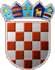 REPUBLIKA HRVATSKAPRIMORSKO-GORANSKA ŽUPANIJAOPĆINA MRKOPALJREPUBLIKA HRVATSKAPRIMORSKO-GORANSKA ŽUPANIJAOPĆINA MRKOPALJREPUBLIKA HRVATSKAPRIMORSKO-GORANSKA ŽUPANIJAOPĆINA MRKOPALJREPUBLIKA HRVATSKAPRIMORSKO-GORANSKA ŽUPANIJAOPĆINA MRKOPALJREPUBLIKA HRVATSKAPRIMORSKO-GORANSKA ŽUPANIJAOPĆINA MRKOPALJObrazloženje I Izmjena i dopuna Proračuna Općine Mrkopalj za 2022. godinuSukladno članku 10. Zakona o proračunu («Narodne novine» broj 144/21), proračun mora biti uravnotežen što znači da svi rashodi i izdaci moraju biti podmireni prihodima i primicima. Tijekom godine se može izvršiti novo uravnoteženje proračuna putem izmjena i dopuna proračuna, po istom postupku kao za donošenje proračuna.Godišnjim izvještajem o izvršenju proračuna Općine Mrkopalj za 2021. godinu ostvaren je višak prihoda u iznosu od 63.584,12 kn kojeg je potrebno uključiti u proračun, a osim toga ukazala se potreba drugačijeg rasporeda rashoda za pojedine namjene od planiranog, te potreba uvođenja novih aktivnosti i projekata, stoga su donijete I. izmjene i dopune Proračuna Općine Mrkopalj za 2021. godinu.U I. izmjenama i dopunama Proračuna Općine Mrkopalj za 2022. godinu, planirani iznos prihoda uvećava se za 25,57 % odnosno za iznos od 2.638.500,00 kn, te ukupni prihodi iznose 12.958.500,00 kn.Iznos rashoda planiran I. izmjenama i dopunama proračuna Općine Mrkopalj za 2022. godinu uvećava se za 27,91 % odnosno za iznos od 2.701.500,00 kn, te je njihov ukupni iznos 12.379.500,00 kn.Izdaci se u I. izmjenama i dopunama nisu mijenjali, pa se ukupni rashodi i izdaci planiraju u iznosu od 13.021.500,00 kn.Razlika između ukupnih prihoda i primitaka te rashoda i izdataka, u iznosu od 63.000,00 kn, predstavlja manjak prihoda koji će se pokriti iz prenesenih prihoda prošle godine i time se uravnotežuje proračun, a višak sredstava koji ostaje za raspodjelu u idućim razdobljima iznosi 584,12 kn.Tablica 1: Struktura I. izmjena i dopuna proračuna Općine Mrkopalj za 2021. godinu prema ekonomskoj klasifikaciji:- u kunama i lipamaPRIHODI POSLOVANJAPrihode poslovanja čine prihodi od poreza, pomoći, prihodi od imovine, prihodi od administrativnih pristojbi, pristojbi po posebnim propisima i naknada, prihodi od prodaje roba, proizvoda i pružanja usluga te prihodi od nefinancijske imovine.Prihodi od poreza I. izmjenama i dopunama proračuna Općine Mrkopalj za 2022. godine mijenjaju u odnosu na izvorni proračun tako da se smanjuju za 160.000,00, te sada iznose 2.161.000,00 kn, a gledajući strukturu izmjene povećao se je iznos povrata poreza po godišnjoj prijavi.Pomoći se u odnosu na Proračun Općine Mrkopalj za 2022. godinu, I. Izmjenama i dopunama proračuna uvećavaju za 2.763.000,00 kn te se planiraju u iznosu od 6.049.000,00 kn.Kod tekućih pomoći smanjuju se tekuće pomoći iz državnog proračuna i to za 28.000,00 kn pomoći Ministarstva kulture za ART Fest, , a povećava se pomoć PGŽ-a za organizaciju Memorijala mira za 5.000,00 kn .Kod kapitalnih pomoći iz državnog proračuna povećava se pomoć za projekt Zagmajna ( iz 200.000,00 kn na 750.000,00 kn ) i dodaje se pomoć za nabavku ralice i posipača ( 75.000,00 kn ),a nije realizirana i briše se planirana pomoć za projekt Vrbovska poljana.Kapitalne pomoći iz PGŽ-a povećavaju se za dva nova projekta : Rekonstrukcija spomenika Matić poljana ( 75.000,00 kn ) i izgradnja Goranske kuće ( 286.000,00 ).Planirane Pomoći od HZZ-a za Javne radove u iznosu od 100.000,00 kn neće biti realizirane.Ovim Izmjenama i dopunama Proračuna dodaju se još i pomoć iz EU fondova za projekt BioOaza Instituta za održivi razvoj -1.000.000,00 kn i rekonstrukcija Školske ulice 1.100.000,00 knPrihodi od imovine I. izmjenama i dopunama proračuna Općine Mrkopalj za 2022. godinu s e ne mijenjaju.Prihodi od administrativnih pristojbi, pristojbi po posebnim propisima i naknada, I. izmjenama i dopunama proračuna Općine Mrkopalj za 2022. godinu smanjuju  se  za  200.000,00  k n planiranih prihoda od šumskog doprinosa.PRIHODI OD PRODAJE NEFINANCIJSKE IMOVINEU I. izmjenama i dopunama proračuna Općine Mrkopalj za 2022. godinu ova vrsta prihoda se povećava u iznosu od 235.500,00 kn u odnosu na izvorni proračun, a povećavaju se prihodi od prodaje građevinskih zemljišta za 195.000,00 kn i prihodi od prodaje grobnica za 40.000,00 knRASHODI PRORAČUNAI izmjenama i dopunama proračuna Općine Mrkopalj za 2022. godinu uvećavaju se rashodi za iznos od 2.701.500,00 kn, a čine ih rashodi poslovanja koji su se smanjili za 474.000,00 kn i rashodi za nabavu nefinancijske imovine koji su se povećali za 3.175.500,00 kn . Ukupni rashodi proračuna planiraju se u iznosu 12.379.500,00 kn.RASHODI POSLOVANJARashodi poslovanja mijenjaju se u slijedećem:Rashodi za zaposlene smanjuju se 100.000,00 kn , a to smanjenje odnosi se na mjeru javni radovi. Materijalni rashodi umanjuju se za 239.000,00 kn a mijenjaju se slijedeće kategorije:rashodi za usluge –smanjuju se se u iznosu od 59.000,00 kn, a taj iznos sastoji se na smanjenje slijedećih usluga: usluge tekućeg i investicijskog održavanja – uređenje arheološkog nalazišta Fortica-30.000,00 kn, usluge promidžbe i informiranja – 1.000,00 kn, usluge zakupnina i najamnina – 3.000,00 kn, ostale intelektualne usluge -25.000,00 knnaknade troškova osobama izvan radnog odnosa smanjuju se za 230.000,00 kn.ostali nespomenuti rashodi poslovanja – povećavaju se za 50.000,00 kn, a to se odnosi na povećanje troškova obilježavanja Dana Općine – 20.000,00, Memorijala Mira - 20.000,00 kn i Art Fest – 10.000,00 kn .Subvencije se prijedlogom I. izmjena i dopuna proračuna uvećavaju za 30.000,00 kn, a uvećanje se odnosi na subvencije OPG-ovima.Pomoći dane unutar opće države uvećavaju se za 20.000,00 kn , a uvećanje čine materijali troškovi vrtića .Naknade građanima i kućanstvima ovim izmjenama i dopunama Proračuna smanjuju se za 4.000,00 kn .Ostali rashodi smanjuju se za 181.000,00 kn, a mijenja se slijedeće:tekuće donacije u novcu povećavaju se za 19.000,00 kn, a kapitalne pomoći Komunalcu d.o.o. Delnice se smanjuju za 200.000,00 kn i to 100.000,00 kn manje za ulaganja u Odlagalište otpada Sović laz i 100.000,00 kn manje za izgradnju sustava javne odvodnje.RASHODI ZA NABAVU NEFINANCIJSKE IMOVINERashodi za nabavu nefinancijske imovine, u I.Izmjenama i dopunama uvećavaju se za 3.175.500,00 kn i to :Dodaju se novi projekti : izgradnja Goranske kuće – 625.500,00 kn, rekonstrukcija spomenika Matić poljana – 75.000,00 kn, nabava ralice i posipača – 150.000,00 kn više, BIOaza – 1.100.000,00 kn, reflektori nogometno igralište 35.000,00 kn, sanjkalište Čelimbaša – 105.000,00 knIzgradnja nerazvrstanih cesta- 800.000,00 kn više, SRC Zagmajna – 830.000,00 kn više, Vrbovska poljana – 25.000,00 kn više, izrada grobnica – 35.000,00 kn povećanje,Smanjuju se ulaganja dokumentaciju za prostor kod crkve Mrkopalj za 300.000,00 kn, ulaganja u dokumentaciju za Dom za starije za 100.000,00 kn , idejno rješenje Čelimbaša 5.000,00 kn, Državna geodetska izmjera 200.000,00 kn.OBRAZLOŽENJE POSEBNOG DIJELA I. IZMJENA I DOPUNA PRORAČUNA OPĆINE MRKOPALJ ZA 2022. GODINUUsporedni	prikaz  Proračuna	i	novog  plana   rashoda,	obzirom	na nositelje proračuna, te programe je slijedeći:Programi koji su se mijenjali:PROGRAM	1001 – JAVNA UPRAVA I ADMINISTRACIJAPROGRAM	1003 -	DJEČJI	VRTIĆ	PAHULJICEPROGRAM 1005 – PROGRAM JAVNIH POTREBA U SPORTUPROGRAM 1006 – PROGRAM POTICANJA	POLJOPRIVREDEPROGRAM 1007 – PROGRAM POTICANJA RAZVOJA TURIZMAPROGRAM 1008 – PROGRAM JAVNIH POTREBA U	KULTURIPROGRAM 1009– RAZVOJ CIVILNOG DRUŠTVAPROGRAM 1012 – PROGRAM POTPORE U ZDRAVSTVUPROGRAM 1015 – PROSTORNO PLANIRANJE I UREĐENJE OPĆINEPROGRAM 1016 – IZGRADNJA KOMUNALNE INFRASTRUKTUREPROGRAM 1018 – UPRAVLJANJE IMOVINOMPROGRAM 1019 – ZAŠTITA OKOLIŠAMrkopalj, svibanj 2022.RAČUN PRIHODA I RASHODAsmanjenjePrihodi poslovanja8.500.000,00 kn2.403.000,00 kn10.903.000,00 kn128,27%Prihodi od prodaje nefinancijske imovine1.820.000,00 kn235.500,00 kn2.055.500,00 kn112,94%UKUPNO PRIHODA	10.320.000,00 knUKUPNO PRIHODA	10.320.000,00 kn2.638.500,00 kn12.958.500,00 kn125,57%Rashodi poslovanja	5.148.000,00 knRashodi poslovanja	5.148.000,00 kn-474.000,00 kn4.674.000,00 kn90,79%Rashodi za nabavu nefinancijske imovine4.530.000,00 kn3.175.500,00 kn7.705.500,00 kn170,10%UKUPNO RASHODA9.678.000,00 kn2.701.500,00 kn12.379.500,00 kn127,91%RAZLIKA VIŠAK/MANJAK642.000,00 kn-63.000,00 kn579.000,00 kn90,19%RASPOLOŽIVA SREDSTAVA IZ PRETHODNIH GODINARASPOLOŽIVA SREDSTAVA IZ PRETHODNIH GODINARASPOLOŽIVA SREDSTAVA IZ PRETHODNIH GODINARASPOLOŽIVA SREDSTAVA IZ PRETHODNIH GODINARASPOLOŽIVA SREDSTAVA IZ PRETHODNIH GODINAUkupan donos viška/manjka iz prethodnih godina0,00 kn63.584,12 kn63.584,12 knDio koji će se rasporediti/pokriti u razdoblju0,00 kn63.000,00 kn63.000,00 knRAČUN FINANCIRANJAPrimici od financijske imovine i zaduživanja0,00 kn0,00 kn0,00 knIzdaci za financijsku imovinu i otplate zajmova642.000,00 kn0,00 kn642.000,00 kn100,00%NETO FINANCIRANJE-642.000,00 kn0,00 kn-642.000,00 kn100,00%Račun/ Pozicija1Račun/ Pozicija1Opis2Plan proračuna 20223Povećanje/ smanjenje41. Rebalans5Indeks 5/366Prihodi poslovanja8.500.000,002.403.000,0010.903.000,00128,27%61Prihodi od poreza2.321.000,00-160.000,002.161.000,0093,11%611Porez i prirez na dohodak1.797.000,00-160.000,001.637.000,0091,10%613Porezi na imovinu500.000,000,00500.000,00100,00%614Porezi na robu i usluge24.000,000,0024.000,00100,00%63Pomoći iz inozemstva (darovnice) i od subjekata unutar općeg proračuna3.286.000,002.763.000,006.049.000,00184,08%633Pomoći iz proračuna2.097.000,00763.000,002.860.000,00136,39%634Pomoći od ostalihsubjekata unutar općeg proračuna260.000,00-100.000,00160.000,0061,54%638Pomoći temeljem prijenosa EU sredstava929.000,002.100.000,003.029.000,00326,05%64Prihodi od imovine75.500,000,0075.500,00100,00%641Prihodi od financijske imovine3.500,000,003.500,00100,00%642Prihodi od nefinancijske imovine72.000,000,0072.000,00100,00%65Prihodi od upravnih i administrativnih pristojbi, pristojbi po pos.propisima i naknada2.701.000,00-200.000,002.501.000,0092,60%651Upravne i administrativne pristojbe15.000,000,0015.000,00100,00%652Prihodi po posebnim propisima2.036.000,00-200.000,001.836.000,0090,18%653Komunalni doprinosi i naknade650.000,000,00650.000,00100,00%66Prihodi od prodaje proizvoda i roba te pruženih usluga116.500,000,00116.500,00100,00%661Prihodi od prodaje proizvoda i robe te pruženih usluga i prihodi od donacija116.500,000,00116.500,00100,00%7Prihodi od prodaje nefinancijske imovine1.820.000,00235.500,002.055.500,00112,94%Prijedlog 1. Izmjena i dopuna Proračuna Općine Mrkopalj za 2022. godinuRačun prihoda i rashoda - prihodiPrijedlog 1. Izmjena i dopuna Proračuna Općine Mrkopalj za 2022. godinuRačun prihoda i rashoda - prihodiPrijedlog 1. Izmjena i dopuna Proračuna Općine Mrkopalj za 2022. godinuRačun prihoda i rashoda - prihodiPrijedlog 1. Izmjena i dopuna Proračuna Općine Mrkopalj za 2022. godinuRačun prihoda i rashoda - prihodiPrijedlog 1. Izmjena i dopuna Proračuna Općine Mrkopalj za 2022. godinuRačun prihoda i rashoda - prihodiPrijedlog 1. Izmjena i dopuna Proračuna Općine Mrkopalj za 2022. godinuRačun prihoda i rashoda - prihodiPrijedlog 1. Izmjena i dopuna Proračuna Općine Mrkopalj za 2022. godinuRačun prihoda i rashoda - prihodiRačun/ Pozicija1Račun/ Pozicija1Opis2Plan proračuna 20223Povećanje/ smanjenje41. Rebalans5Indeks 5/3671Prihodi od prodaje neproizvedene dugotrajni imovine1.760.000,00195.500,001.955.500,00111,11%711Prihodi od prodaje materijalne imovine - prirodnih bogatstava1.760.000,00195.500,001.955.500,00111,11%72Prihodi od prodaje proizvedene dugotrajne imovine60.000,0040.000,00100.000,00166,67%721Prihodi od prodaje građevinskih objekata60.000,0040.000,00100.000,00166,67%UKUPNO10.320.000,002.638.500,0012.958.500,00125,57%Račun/ Pozicija1Račun/ Pozicija1Opis2Plan proračuna 20223Povećanje/ smanjenje41. Rebalans5Indeks 5/363Rashodi poslovanja5.148.000,00-474.000,004.674.000,0090,79%31Rashodi za zaposlene875.000,00-100.000,00775.000,0088,57%311Plaće740.000,00-100.000,00640.000,0086,49%312Ostali rashodi za zaposlene25.000,000,0025.000,00100,00%313Doprinosi na plaće110.000,000,00110.000,00100,00%32Materijalni rashodi2.361.000,00-239.000,002.122.000,0089,88%321Naknade troškova zaposlenima15.000,000,0015.000,00100,00%322Rashodi za materijal i energiju320.000,000,00320.000,00100,00%323Rashodi za usluge1.482.500,00-59.000,001.423.500,0096,02%324Naknade troškova osobama izvan radnog odnosa330.000,00-230.000,00100.000,0030,30%329Ostali nespomenuti rashodi poslovanja213.500,0050.000,00263.500,00123,42%34Financijski rashodi72.000,000,0072.000,00100,00%342Kamate za primljene zajmove16.000,000,0016.000,00100,00%343Ostali financijski rashodi56.000,000,0056.000,00100,00%35Subvencije176.000,0030.000,00206.000,00117,05%351Subvencije trgovačkim društvima u javnom sektoru160.000,000,00160.000,00100,00%352Subvencije trgovačkim društvima, obrtnicima, malim i srednjim poduzetnicima izvan javnog sektora16.000,0030.000,0046.000,00287,50%36Pomoći dane u inozemstvo i unutar opće države225.000,0020.000,00245.000,00108,89%363Pomoći unutar opće države225.000,0020.000,00245.000,00108,89%37Naknade građanima i kućanstvima na temelju osiguranja i druge naknade222.000,00-4.000,00218.000,0098,20%372Ostale naknadegrađanima i kućanstvima iz proračuna222.000,00-4.000,00218.000,0098,20%38Ostali rashodi1.217.000,00-181.000,001.036.000,0085,13%381Tekuće donacije697.000,0019.000,00716.000,00102,73%Prijedlog 1. Izmjena i dopuna Proračuna Općine Mrkopalj za 2022. godinuRačun prihoda i rashoda - rashodiPrijedlog 1. Izmjena i dopuna Proračuna Općine Mrkopalj za 2022. godinuRačun prihoda i rashoda - rashodiPrijedlog 1. Izmjena i dopuna Proračuna Općine Mrkopalj za 2022. godinuRačun prihoda i rashoda - rashodiPrijedlog 1. Izmjena i dopuna Proračuna Općine Mrkopalj za 2022. godinuRačun prihoda i rashoda - rashodiPrijedlog 1. Izmjena i dopuna Proračuna Općine Mrkopalj za 2022. godinuRačun prihoda i rashoda - rashodiPrijedlog 1. Izmjena i dopuna Proračuna Općine Mrkopalj za 2022. godinuRačun prihoda i rashoda - rashodiPrijedlog 1. Izmjena i dopuna Proračuna Općine Mrkopalj za 2022. godinuRačun prihoda i rashoda - rashodiRačun/ Pozicija1Račun/ Pozicija1Opis2Plan proračuna 20223Povećanje/ smanjenje41. Rebalans5Indeks 5/36383Kazne, penali i naknade štete20.000,000,0020.000,00100,00%386Kapitalne pomoći500.000,00-200.000,00300.000,0060,00%4Rashodi za nabavu nefinancijske imovine4.530.000,003.175.500,007.705.500,00170,10%41Rashodi za nabavu neproizvedene imovine100.000,000,00100.000,00100,00%411Materijalna imovina - prirodna bogatstva100.000,000,00100.000,00100,00%42Rashodi za nabavu proizvedene dugotrajne imovine4.350.000,003.175.500,007.525.500,00173,00%421Građevinski objekti3.130.000,002.090.500,005.220.500,00166,79%422Postrojenja i oprema35.000,00240.000,00275.000,00785,71%426Nematerijalna proizvedena imovina1.185.000,00845.000,002.030.000,00171,31%45Rashodi za dodatna ulaganja na nefinancijskoj imovini80.000,000,0080.000,00100,00%451Dodatna ulaganja na građevinskim objektima80.000,000,0080.000,00100,00%UKUPNO9.678.000,002.701.500,0012.379.500,00127,91%Račun/ Pozicija1Račun/ Pozicija1Opis2Plan proračuna 20223Povećanje/ smanjenje41. Rebalans5Indeks 5/369Vlastiti izvori0,0063.000,0063.000,0092Rezultat poslovanja0,0063.000,0063.000,00922Višak/manjak prihoda0,0063.000,0063.000,00UKUPNO0,0063.000,0063.000,00Račun/ Pozicija1Račun/ Pozicija1Opis2Plan proračuna 20223Povećanje/ smanjenje41. Rebalans5Indeks 5/365Izdaci za financijsku imovinu i otplate zajmova-642.000,000,00-642.000,00100,00%54Izdaci za otplatu glavnice primljenih zajmova-642.000,000,00-642.000,00100,00%542Otplata glavnice primljenih zajmova od banaka i ostalih financijskih institucija u javnom sektoru-617.000,000,00-617.000,00100,00%544Otplata glavnice primljenih zajmova od banaka i ostalih financijskih institucija izvan javnog sektora-25.000,000,00-25.000,00100,00%UKUPNO-642.000,000,00-642.000,00100,00%Prijedlog 1. Izmjena i dopuna Proračuna Općine Mrkopalj za 2022. godinuPosebni dioPrijedlog 1. Izmjena i dopuna Proračuna Općine Mrkopalj za 2022. godinuPosebni dioPrijedlog 1. Izmjena i dopuna Proračuna Općine Mrkopalj za 2022. godinuPosebni dioPrijedlog 1. Izmjena i dopuna Proračuna Općine Mrkopalj za 2022. godinuPosebni dioPrijedlog 1. Izmjena i dopuna Proračuna Općine Mrkopalj za 2022. godinuPosebni dioPrijedlog 1. Izmjena i dopuna Proračuna Općine Mrkopalj za 2022. godinuPosebni dioPrijedlog 1. Izmjena i dopuna Proračuna Općine Mrkopalj za 2022. godinuPosebni dioPrijedlog 1. Izmjena i dopuna Proračuna Općine Mrkopalj za 2022. godinuPosebni dioPrijedlog 1. Izmjena i dopuna Proračuna Općine Mrkopalj za 2022. godinuPosebni dioPrijedlog 1. Izmjena i dopuna Proračuna Općine Mrkopalj za 2022. godinuPosebni dioPrijedlog 1. Izmjena i dopuna Proračuna Općine Mrkopalj za 2022. godinuPosebni dioPrijedlog 1. Izmjena i dopuna Proračuna Općine Mrkopalj za 2022. godinuPosebni dioPrijedlog 1. Izmjena i dopuna Proračuna Općine Mrkopalj za 2022. godinuPosebni dioPrijedlog 1. Izmjena i dopuna Proračuna Općine Mrkopalj za 2022. godinuPosebni dioRačun/ Pozicija1Račun/ Pozicija1Račun/ Pozicija1Račun/ Pozicija1Račun/ Pozicija1Račun/ Pozicija1Račun/ Pozicija1Račun/ Pozicija1Račun/ Pozicija1Opis2Plan proračuna 20223Povećanje/ smanjenje41. Rebalans5Indeks 5/36RAZDJEL001RAZDJEL001RAZDJEL001RAZDJEL001RAZDJEL001RAZDJEL001RAZDJEL001RAZDJEL001RAZDJEL001JEDINSTVENI UPRAVNI ODJEL10.320.000,002.701.500,0013.021.500,00126,18%GLAVA	00101GLAVA	00101GLAVA	00101GLAVA	00101GLAVA	00101GLAVA	00101GLAVA	00101GLAVA	00101GLAVA	00101ORGANI OPĆINSKE UPRAVE2.207.500,00-60.000,002.147.500,0097,28%Izv14 57ORGANI OPĆINSKE UPRAVE2.207.500,00-60.000,002.147.500,0097,28%Program1001Program1001Program1001Program1001Program1001Program1001Program1001Program1001Program1001JAVNA UPRAVA IADMINISTRACIJA2.207.500,00-60.000,002.147.500,0097,28%Akt. A100101Akt. A100101Akt. A100101Akt. A100101Akt. A100101Akt. A100101Akt. A100101Akt. A100101Akt. A100101OSNOVNE AKTIVNOSTI OPĆINSKE UPRAVEFunkcija: 0131 Opće usluge vezane uz službenike1.274.500,000,001.274.500,00100,00%Izv14OSNOVNE AKTIVNOSTI OPĆINSKE UPRAVEFunkcija: 0131 Opće usluge vezane uz službenike1.274.500,000,001.274.500,00100,00%OSNOVNE AKTIVNOSTI OPĆINSKE UPRAVEFunkcija: 0131 Opće usluge vezane uz službenike1.274.500,000,001.274.500,00100,00%3131313131Rashodi za zaposlene775.000,000,00775.000,00100,00%311311311311311Plaće640.000,000,00640.000,00100,00%312312312312312Ostali rashodi za zaposlene25.000,000,0025.000,00100,00%313313313313313Doprinosi na plaće110.000,000,00110.000,00100,00%3232323232Materijalni rashodi443.500,000,00443.500,00100,00%321321321321321Naknade troškova zaposlenima15.000,000,0015.000,00100,00%322322322322322Rashodi za materijal i energiju90.000,000,0090.000,00100,00%323323323323323Rashodi za usluge205.000,000,00205.000,00100,00%329329329329329Ostali nespomenuti rashodi poslovanja133.500,000,00133.500,00100,00%3434343434Financijski rashodi56.000,000,0056.000,00100,00%343343343343343Ostali financijski rashodi56.000,000,0056.000,00100,00%Akt. A100102Akt. A100102Akt. A100102Akt. A100102Akt. A100102Akt. A100102Akt. A100102Akt. A100102Akt. A100102PROMIDŽBA OPĆINEFunkcija: 0490 Ekonomski poslovi koji nisu drugdje svrstani105.000,000,00105.000,00100,00%Izv1PROMIDŽBA OPĆINEFunkcija: 0490 Ekonomski poslovi koji nisu drugdje svrstani105.000,000,00105.000,00100,00%PROMIDŽBA OPĆINEFunkcija: 0490 Ekonomski poslovi koji nisu drugdje svrstani105.000,000,00105.000,00100,00%3232323232Materijalni rashodi105.000,000,00105.000,00100,00%323323323323323Rashodi za usluge105.000,000,00105.000,00100,00%Akt. A100103Akt. A100103Akt. A100103Akt. A100103Akt. A100103Akt. A100103Akt. A100103Akt. A100103Akt. A100103OTPLATA KREDITA I POZAJMLJIVANJEFunkcija: 0112 Financijski i fiskalni poslovi658.000,000,00658.000,00100,00%Izv14 57OTPLATA KREDITA I POZAJMLJIVANJEFunkcija: 0112 Financijski i fiskalni poslovi658.000,000,00658.000,00100,00%3434343434Financijski rashodi16.000,000,0016.000,00100,00%342342342342342Kamate za primljene zajmove16.000,000,0016.000,00100,00%5454545454Izdaci za otplatu glavnice primljenih zajmova642.000,000,00642.000,00100,00%542542542542542Otplata glavnice primljenih zajmova od banaka i ostalih financijskih institucija u javnom sektoru617.000,000,00617.000,00100,00%544544544544544Otplata glavnice primljenih zajmova od banaka i ostalih financijskih institucija izvan javnog sektora25.000,000,0025.000,00100,00%Akt. A100105Akt. A100105Akt. A100105Akt. A100105Akt. A100105Akt. A100105Akt. A100105Akt. A100105Akt. A100105OSTALE AKTIVNOSTI - JAVNI RADOVIFunkcija: 0133 Ostale opće usluge100.000,00-100.000,000,000,00%Izv5OSTALE AKTIVNOSTI - JAVNI RADOVIFunkcija: 0133 Ostale opće usluge100.000,00-100.000,000,000,00%3131313131Rashodi za zaposlene100.000,00-100.000,000,000,00%311311311311311Plaće100.000,00-100.000,000,000,00%Akt. A100307Akt. A100307Akt. A100307Akt. A100307Akt. A100307Akt. A100307Akt. A100307Akt. A100307Akt. A100307POKROVITELJSTVA I PROSLAVEFunkcija: 0133 Ostale opće usluge60.000,0040.000,00100.000,00166,67%Izv15POKROVITELJSTVA I PROSLAVEFunkcija: 0133 Ostale opće usluge60.000,0040.000,00100.000,00166,67%Prijedlog 1. Izmjena i dopuna Proračuna Općine Mrkopalj za 2022. godinuPosebni dioPrijedlog 1. Izmjena i dopuna Proračuna Općine Mrkopalj za 2022. godinuPosebni dioPrijedlog 1. Izmjena i dopuna Proračuna Općine Mrkopalj za 2022. godinuPosebni dioPrijedlog 1. Izmjena i dopuna Proračuna Općine Mrkopalj za 2022. godinuPosebni dioPrijedlog 1. Izmjena i dopuna Proračuna Općine Mrkopalj za 2022. godinuPosebni dioPrijedlog 1. Izmjena i dopuna Proračuna Općine Mrkopalj za 2022. godinuPosebni dioPrijedlog 1. Izmjena i dopuna Proračuna Općine Mrkopalj za 2022. godinuPosebni dioPrijedlog 1. Izmjena i dopuna Proračuna Općine Mrkopalj za 2022. godinuPosebni dioPrijedlog 1. Izmjena i dopuna Proračuna Općine Mrkopalj za 2022. godinuPosebni dioPrijedlog 1. Izmjena i dopuna Proračuna Općine Mrkopalj za 2022. godinuPosebni dioPrijedlog 1. Izmjena i dopuna Proračuna Općine Mrkopalj za 2022. godinuPosebni dioPrijedlog 1. Izmjena i dopuna Proračuna Općine Mrkopalj za 2022. godinuPosebni dioPrijedlog 1. Izmjena i dopuna Proračuna Općine Mrkopalj za 2022. godinuPosebni dioPrijedlog 1. Izmjena i dopuna Proračuna Općine Mrkopalj za 2022. godinuPosebni dioRačun/ Pozicija1Račun/ Pozicija1Račun/ Pozicija1Račun/ Pozicija1Račun/ Pozicija1Račun/ Pozicija1Račun/ Pozicija1Račun/ Pozicija1Račun/ Pozicija1Opis2Plan proračuna 20223Povećanje/ smanjenje41. Rebalans5Indeks 5/363232323232Materijalni rashodi60.000,0040.000,00100.000,00166,67%329329329329329Ostali nespomenuti rashodi poslovanja60.000,0040.000,00100.000,00166,67%Akt. K102322Akt. K102322Akt. K102322Akt. K102322Akt. K102322Akt. K102322Akt. K102322Akt. K102322Akt. K102322NABAVKA OPREME ZA POTREBE JAVNE UPRAVEFunkcija: 0111 Izvršna i zakonodavna tijela10.000,000,0010.000,00100,00%Izv7NABAVKA OPREME ZA POTREBE JAVNE UPRAVEFunkcija: 0111 Izvršna i zakonodavna tijela10.000,000,0010.000,00100,00%NABAVKA OPREME ZA POTREBE JAVNE UPRAVEFunkcija: 0111 Izvršna i zakonodavna tijela10.000,000,0010.000,00100,00%4242424242Rashodi za nabavu proizvedene dugotrajne imovine10.000,000,0010.000,00100,00%422422422422422Postrojenja i oprema10.000,000,0010.000,00100,00%GLAVA	00102GLAVA	00102GLAVA	00102GLAVA	00102GLAVA	00102GLAVA	00102GLAVA	00102GLAVA	00102GLAVA	00102OPĆINSKO VIJEĆE3.059.000,002.776.500,005.835.500,00190,76%Izv14 57OPĆINSKO VIJEĆE3.059.000,002.776.500,005.835.500,00190,76%Program1002Program1002Program1002Program1002Program1002Program1002Program1002Program1002Program1002PREDSTAVNIČKA I IZVRŠNATIJELA30.000,000,0030.000,00100,00%Akt. A100901Akt. A100901Akt. A100901Akt. A100901Akt. A100901Akt. A100901Akt. A100901Akt. A100901Akt. A100901NAKNADE ČLANOVIMA VIJEĆAFunkcija: 0110 Izvršna i zakonodavna tijela, financijski i fiskalni poslovi, vanjski poslovi20.000,000,0020.000,00100,00%Izv1NAKNADE ČLANOVIMA VIJEĆAFunkcija: 0110 Izvršna i zakonodavna tijela, financijski i fiskalni poslovi, vanjski poslovi20.000,000,0020.000,00100,00%NAKNADE ČLANOVIMA VIJEĆAFunkcija: 0110 Izvršna i zakonodavna tijela, financijski i fiskalni poslovi, vanjski poslovi20.000,000,0020.000,00100,00%3232323232Materijalni rashodi20.000,000,0020.000,00100,00%329329329329329Ostali nespomenuti rashodi poslovanja20.000,000,0020.000,00100,00%Akt. A102318Akt. A102318Akt. A102318Akt. A102318Akt. A102318Akt. A102318Akt. A102318Akt. A102318Akt. A102318DONACIJE POLITIČKIM STRANKAMAFunkcija: 0111 Izvršna i zakonodavna tijela10.000,000,0010.000,00100,00%Izv1DONACIJE POLITIČKIM STRANKAMAFunkcija: 0111 Izvršna i zakonodavna tijela10.000,000,0010.000,00100,00%3838383838Ostali rashodi10.000,000,0010.000,00100,00%381381381381381Tekuće donacije10.000,000,0010.000,00100,00%Program1003Program1003Program1003Program1003Program1003Program1003Program1003Program1003Program1003DJEČJI VRTIĆ PAHULJICE242.000,0020.000,00262.000,00108,26%Akt. A102201Akt. A102201Akt. A102201Akt. A102201Akt. A102201Akt. A102201Akt. A102201Akt. A102201Akt. A102201FINACIRANJE TROŠKOVA DJEČJEG VRTIĆAFunkcija: 0911 Predškolsko obrazovanje210.000,0020.000,00230.000,00109,52%Izv1FINACIRANJE TROŠKOVA DJEČJEG VRTIĆAFunkcija: 0911 Predškolsko obrazovanje210.000,0020.000,00230.000,00109,52%FINACIRANJE TROŠKOVA DJEČJEG VRTIĆAFunkcija: 0911 Predškolsko obrazovanje210.000,0020.000,00230.000,00109,52%3636363636Pomoći dane u inozemstvo i unutar opće države210.000,0020.000,00230.000,00109,52%363363363363363Pomoći unutar opće države210.000,0020.000,00230.000,00109,52%Akt. A102307Akt. A102307Akt. A102307Akt. A102307Akt. A102307Akt. A102307Akt. A102307Akt. A102307Akt. A102307FINANCIRANJE USLUGA DJEČJEG VRTIĆA ZA POLAZNIKEFunkcija: 0911 Predškolsko obrazovanje32.000,000,0032.000,00100,00%Izv1FINANCIRANJE USLUGA DJEČJEG VRTIĆA ZA POLAZNIKEFunkcija: 0911 Predškolsko obrazovanje32.000,000,0032.000,00100,00%FINANCIRANJE USLUGA DJEČJEG VRTIĆA ZA POLAZNIKEFunkcija: 0911 Predškolsko obrazovanje32.000,000,0032.000,00100,00%3838383838Ostali rashodi32.000,000,0032.000,00100,00%381381381381381Tekuće donacije32.000,000,0032.000,00100,00%Program1004Program1004Program1004Program1004Program1004Program1004Program1004Program1004Program1004PROGRAM JAVNIH POTREBA U ŠKOLSTVU45.000,000,0045.000,00100,00%Akt. A102341Akt. A102341Akt. A102341Akt. A102341Akt. A102341Akt. A102341Akt. A102341Akt. A102341Akt. A102341FINANCIRANJE AKTIVNOSTI OSNOVNE ŠKOLEFunkcija: 0912 Osnovno obrazovanje10.000,000,0010.000,00100,00%Izv1FINANCIRANJE AKTIVNOSTI OSNOVNE ŠKOLEFunkcija: 0912 Osnovno obrazovanje10.000,000,0010.000,00100,00%FINANCIRANJE AKTIVNOSTI OSNOVNE ŠKOLEFunkcija: 0912 Osnovno obrazovanje10.000,000,0010.000,00100,00%3838383838Ostali rashodi10.000,000,0010.000,00100,00%381381381381381Tekuće donacije10.000,000,0010.000,00100,00%Akt. A102342Akt. A102342Akt. A102342Akt. A102342Akt. A102342Akt. A102342Akt. A102342Akt. A102342Akt. A102342SUFINANCIRANJE RADA ASISTENTA U OSNOVNOJ ŠKOLIFunkcija: 0912 Osnovno obrazovanje6.000,000,006.000,00100,00%Izv1SUFINANCIRANJE RADA ASISTENTA U OSNOVNOJ ŠKOLIFunkcija: 0912 Osnovno obrazovanje6.000,000,006.000,00100,00%SUFINANCIRANJE RADA ASISTENTA U OSNOVNOJ ŠKOLIFunkcija: 0912 Osnovno obrazovanje6.000,000,006.000,00100,00%3838383838Ostali rashodi6.000,000,006.000,00100,00%381381381381381Tekuće donacije6.000,000,006.000,00100,00%Akt. A102343Akt. A102343Akt. A102343Akt. A102343Akt. A102343Akt. A102343Akt. A102343Akt. A102343Akt. A102343NAGRADE UČENICIMA OSNOVNE ŠKOLEFunkcija: 0912 Osnovno obrazovanje3.000,000,003.000,00100,00%Izv1NAGRADE UČENICIMA OSNOVNE ŠKOLEFunkcija: 0912 Osnovno obrazovanje3.000,000,003.000,00100,00%NAGRADE UČENICIMA OSNOVNE ŠKOLEFunkcija: 0912 Osnovno obrazovanje3.000,000,003.000,00100,00%3838383838Ostali rashodi3.000,000,003.000,00100,00%381381381381381Tekuće donacije3.000,000,003.000,00100,00%Prijedlog 1. Izmjena i dopuna Proračuna Općine Mrkopalj za 2022. godinuPosebni dioPrijedlog 1. Izmjena i dopuna Proračuna Općine Mrkopalj za 2022. godinuPosebni dioPrijedlog 1. Izmjena i dopuna Proračuna Općine Mrkopalj za 2022. godinuPosebni dioPrijedlog 1. Izmjena i dopuna Proračuna Općine Mrkopalj za 2022. godinuPosebni dioPrijedlog 1. Izmjena i dopuna Proračuna Općine Mrkopalj za 2022. godinuPosebni dioPrijedlog 1. Izmjena i dopuna Proračuna Općine Mrkopalj za 2022. godinuPosebni dioPrijedlog 1. Izmjena i dopuna Proračuna Općine Mrkopalj za 2022. godinuPosebni dioPrijedlog 1. Izmjena i dopuna Proračuna Općine Mrkopalj za 2022. godinuPosebni dioPrijedlog 1. Izmjena i dopuna Proračuna Općine Mrkopalj za 2022. godinuPosebni dioPrijedlog 1. Izmjena i dopuna Proračuna Općine Mrkopalj za 2022. godinuPosebni dioPrijedlog 1. Izmjena i dopuna Proračuna Općine Mrkopalj za 2022. godinuPosebni dioPrijedlog 1. Izmjena i dopuna Proračuna Općine Mrkopalj za 2022. godinuPosebni dioPrijedlog 1. Izmjena i dopuna Proračuna Općine Mrkopalj za 2022. godinuPosebni dioPrijedlog 1. Izmjena i dopuna Proračuna Općine Mrkopalj za 2022. godinuPosebni dioRačun/ Pozicija1Račun/ Pozicija1Račun/ Pozicija1Račun/ Pozicija1Račun/ Pozicija1Račun/ Pozicija1Račun/ Pozicija1Račun/ Pozicija1Račun/ Pozicija1Opis2Plan proračuna 20223Povećanje/ smanjenje41. Rebalans5Indeks 5/36Akt. A102344Akt. A102344Akt. A102344Akt. A102344Akt. A102344Akt. A102344Akt. A102344Akt. A102344Akt. A102344SUFINANCIRANJE RADNIH BILJEŽNICA OSNOVNOŠKOLCIMAFunkcija: 0912 Osnovno obrazovanje22.000,000,0022.000,00100,00%Izv1SUFINANCIRANJE RADNIH BILJEŽNICA OSNOVNOŠKOLCIMAFunkcija: 0912 Osnovno obrazovanje22.000,000,0022.000,00100,00%SUFINANCIRANJE RADNIH BILJEŽNICA OSNOVNOŠKOLCIMAFunkcija: 0912 Osnovno obrazovanje22.000,000,0022.000,00100,00%3737373737Naknade građanima i kućanstvima na temelju osiguranja i druge naknade22.000,000,0022.000,00100,00%372372372372372Ostale naknade građanima i kućanstvima iz proračuna22.000,000,0022.000,00100,00%Akt. A102345Akt. A102345Akt. A102345Akt. A102345Akt. A102345Akt. A102345Akt. A102345Akt. A102345Akt. A102345SUFINACIRANJE IZLETA UČENICIMA OSNOVNE ŠKOLEFunkcija: 0912 Osnovno obrazovanje4.000,000,004.000,00100,00%Izv1SUFINACIRANJE IZLETA UČENICIMA OSNOVNE ŠKOLEFunkcija: 0912 Osnovno obrazovanje4.000,000,004.000,00100,00%SUFINACIRANJE IZLETA UČENICIMA OSNOVNE ŠKOLEFunkcija: 0912 Osnovno obrazovanje4.000,000,004.000,00100,00%3737373737Naknade građanima i kućanstvima na temelju osiguranja i druge naknade4.000,00-4.000,000,000,00%372372372372372Ostale naknade građanima i kućanstvima iz proračuna4.000,00-4.000,000,000,00%3838383838Ostali rashodi0,004.000,004.000,00381381381381381Tekuće donacije0,004.000,004.000,00Program1005Program1005Program1005Program1005Program1005Program1005Program1005Program1005Program1005PROGRAM JAVNIH POTREBA U SPORTU1.755.000,001.015.000,002.770.000,00157,83%Akt. A100701Akt. A100701Akt. A100701Akt. A100701Akt. A100701Akt. A100701Akt. A100701Akt. A100701Akt. A100701SUFINANCIRANJE RADA SPORTSKIH DRUŠTAVAFunkcija: 0810 Službe rekreacije i sporta155.000,0015.000,00170.000,00109,68%Izv1SUFINANCIRANJE RADA SPORTSKIH DRUŠTAVAFunkcija: 0810 Službe rekreacije i sporta155.000,0015.000,00170.000,00109,68%SUFINANCIRANJE RADA SPORTSKIH DRUŠTAVAFunkcija: 0810 Službe rekreacije i sporta155.000,0015.000,00170.000,00109,68%3838383838Ostali rashodi155.000,0015.000,00170.000,00109,68%381381381381381Tekuće donacije155.000,0015.000,00170.000,00109,68%Akt. A102339Akt. A102339Akt. A102339Akt. A102339Akt. A102339Akt. A102339Akt. A102339Akt. A102339Akt. A102339ODRŽAVANJE SRC ZAGMAJNAFunkcija: 0810 Službe rekreacije i sporta20.000,000,0020.000,00100,00%Izv4ODRŽAVANJE SRC ZAGMAJNAFunkcija: 0810 Službe rekreacije i sporta20.000,000,0020.000,00100,00%3232323232Materijalni rashodi20.000,000,0020.000,00100,00%323323323323323Rashodi za usluge20.000,000,0020.000,00100,00%Akt. A102371Akt. A102371Akt. A102371Akt. A102371Akt. A102371Akt. A102371Akt. A102371Akt. A102371Akt. A102371NAGRADE ZA SPORTSKE REZULTATEFunkcija: 0810 Službe rekreacije i sporta0,0010.000,0010.000,00Izv1NAGRADE ZA SPORTSKE REZULTATEFunkcija: 0810 Službe rekreacije i sporta0,0010.000,0010.000,003838383838Ostali rashodi0,0010.000,0010.000,00381381381381381Tekuće donacije0,0010.000,0010.000,00Akt. K100512Akt. K100512Akt. K100512Akt. K100512Akt. K100512Akt. K100512Akt. K100512Akt. K100512Akt. K100512ODRŽAVANJE SRC ČELIMBAŠAFunkcija: 0473 Turizam30.000,000,0030.000,00100,00%Izv4ODRŽAVANJE SRC ČELIMBAŠAFunkcija: 0473 Turizam30.000,000,0030.000,00100,00%3232323232Materijalni rashodi30.000,000,0030.000,00100,00%323323323323323Rashodi za usluge30.000,000,0030.000,00100,00%Akt. K100701Akt. K100701Akt. K100701Akt. K100701Akt. K100701Akt. K100701Akt. K100701Akt. K100701Akt. K100701IZGRADNJA SPORTSKO- REKREATIVNOG CENTRA ZAGMAJNAFunkcija: 0800 Rekreacija, kultura i religija600.000,00830.000,001.430.000,00238,33%Izv4 5IZGRADNJA SPORTSKO- REKREATIVNOG CENTRA ZAGMAJNAFunkcija: 0800 Rekreacija, kultura i religija600.000,00830.000,001.430.000,00238,33%IZGRADNJA SPORTSKO- REKREATIVNOG CENTRA ZAGMAJNAFunkcija: 0800 Rekreacija, kultura i religija600.000,00830.000,001.430.000,00238,33%4242424242Rashodi za nabavu proizvedene dugotrajne imovine600.000,00830.000,001.430.000,00238,33%421421421421421Građevinski objekti600.000,00830.000,001.430.000,00238,33%Akt. K102313Akt. K102313Akt. K102313Akt. K102313Akt. K102313Akt. K102313Akt. K102313Akt. K102313Akt. K102313IZGRADNJA SPORTSKO REKREACIJSKOG CENTRA - VRBOVSKA POLJANAFunkcija: 0810 Službe rekreacije i sporta800.000,0025.000,00825.000,00103,13%Izv57IZGRADNJA SPORTSKO REKREACIJSKOG CENTRA - VRBOVSKA POLJANAFunkcija: 0810 Službe rekreacije i sporta800.000,0025.000,00825.000,00103,13%IZGRADNJA SPORTSKO REKREACIJSKOG CENTRA - VRBOVSKA POLJANAFunkcija: 0810 Službe rekreacije i sporta800.000,0025.000,00825.000,00103,13%4242424242Rashodi za nabavu proizvedene dugotrajne imovine800.000,0025.000,00825.000,00103,13%421421421421421Građevinski objekti800.000,0025.000,00825.000,00103,13%Akt. K102340Akt. K102340Akt. K102340Akt. K102340Akt. K102340Akt. K102340Akt. K102340Akt. K102340Akt. K102340SANJKALIŠTE ČELIMBAŠAFunkcija: 0810 Službe rekreacije i sporta0,00105.000,00105.000,00Izv4SANJKALIŠTE ČELIMBAŠAFunkcija: 0810 Službe rekreacije i sporta0,00105.000,00105.000,004242424242Rashodi za nabavu proizvedene dugotrajne imovine0,00105.000,00105.000,00422422422422422Postrojenja i oprema0,0090.000,0090.000,00426426426426426Nematerijalna proizvedena imovina0,0015.000,0015.000,00Prijedlog 1. Izmjena i dopuna Proračuna Općine Mrkopalj za 2022. godinuPosebni dioPrijedlog 1. Izmjena i dopuna Proračuna Općine Mrkopalj za 2022. godinuPosebni dioPrijedlog 1. Izmjena i dopuna Proračuna Općine Mrkopalj za 2022. godinuPosebni dioPrijedlog 1. Izmjena i dopuna Proračuna Općine Mrkopalj za 2022. godinuPosebni dioPrijedlog 1. Izmjena i dopuna Proračuna Općine Mrkopalj za 2022. godinuPosebni dioPrijedlog 1. Izmjena i dopuna Proračuna Općine Mrkopalj za 2022. godinuPosebni dioPrijedlog 1. Izmjena i dopuna Proračuna Općine Mrkopalj za 2022. godinuPosebni dioPrijedlog 1. Izmjena i dopuna Proračuna Općine Mrkopalj za 2022. godinuPosebni dioPrijedlog 1. Izmjena i dopuna Proračuna Općine Mrkopalj za 2022. godinuPosebni dioPrijedlog 1. Izmjena i dopuna Proračuna Općine Mrkopalj za 2022. godinuPosebni dioPrijedlog 1. Izmjena i dopuna Proračuna Općine Mrkopalj za 2022. godinuPosebni dioPrijedlog 1. Izmjena i dopuna Proračuna Općine Mrkopalj za 2022. godinuPosebni dioPrijedlog 1. Izmjena i dopuna Proračuna Općine Mrkopalj za 2022. godinuPosebni dioPrijedlog 1. Izmjena i dopuna Proračuna Općine Mrkopalj za 2022. godinuPosebni dioRačun/ Pozicija1Račun/ Pozicija1Račun/ Pozicija1Račun/ Pozicija1Račun/ Pozicija1Račun/ Pozicija1Račun/ Pozicija1Račun/ Pozicija1Račun/ Pozicija1Opis2Plan proračuna 20223Povećanje/ smanjenje41. Rebalans5Indeks 5/36Akt. K102362Akt. K102362Akt. K102362Akt. K102362Akt. K102362Akt. K102362Akt. K102362Akt. K102362Akt. K102362IZRADA IDEJNOG RJEŠENJA ŽIČARE ČELIMBAŠAFunkcija: 0810 Službe rekreacije i sporta150.000,00-5.000,00145.000,0096,67%Izv7IZRADA IDEJNOG RJEŠENJA ŽIČARE ČELIMBAŠAFunkcija: 0810 Službe rekreacije i sporta150.000,00-5.000,00145.000,0096,67%IZRADA IDEJNOG RJEŠENJA ŽIČARE ČELIMBAŠAFunkcija: 0810 Službe rekreacije i sporta150.000,00-5.000,00145.000,0096,67%4242424242Rashodi za nabavu proizvedene dugotrajne imovine150.000,00-5.000,00145.000,0096,67%426426426426426Nematerijalna proizvedena imovina150.000,00-5.000,00145.000,0096,67%Akt. T102376Akt. T102376Akt. T102376Akt. T102376Akt. T102376Akt. T102376Akt. T102376Akt. T102376Akt. T102376NOGOMETNO IGRALIŠTE - REFLEKTORIFunkcija: 0810 Službe rekreacije i sporta0,0035.000,0035.000,00Izv7NOGOMETNO IGRALIŠTE - REFLEKTORIFunkcija: 0810 Službe rekreacije i sporta0,0035.000,0035.000,00NOGOMETNO IGRALIŠTE - REFLEKTORIFunkcija: 0810 Službe rekreacije i sporta0,0035.000,0035.000,004242424242Rashodi za nabavu proizvedene dugotrajne imovine0,0035.000,0035.000,00426426426426426Nematerijalna proizvedena imovina0,0035.000,0035.000,00Program1006Program1006Program1006Program1006Program1006Program1006Program1006Program1006Program1006PROGRAM POTICANJA POLJOPRIVREDE31.000,0030.000,0061.000,00196,77%Akt. A102346Akt. A102346Akt. A102346Akt. A102346Akt. A102346Akt. A102346Akt. A102346Akt. A102346Akt. A102346SUBVENCIJE POLJOPRIVREDNICIMAFunkcija: 0421 Poljoprivreda11.000,0030.000,0041.000,00372,73%Izv1SUBVENCIJE POLJOPRIVREDNICIMAFunkcija: 0421 Poljoprivreda11.000,0030.000,0041.000,00372,73%3535353535Subvencije11.000,0030.000,0041.000,00372,73%352352352352352Subvencije trgovačkim društvima, obrtnicima, malim i srednjim poduzetnicimaizvan javnog sektora11.000,0030.000,0041.000,00372,73%Akt. A102347Akt. A102347Akt. A102347Akt. A102347Akt. A102347Akt. A102347Akt. A102347Akt. A102347Akt. A102347DONACIJE CPRR PGŽFunkcija: 0421 Poljoprivreda20.000,000,0020.000,00100,00%Izv1DONACIJE CPRR PGŽFunkcija: 0421 Poljoprivreda20.000,000,0020.000,00100,00%3838383838Ostali rashodi20.000,000,0020.000,00100,00%381381381381381Tekuće donacije20.000,000,0020.000,00100,00%Program1007Program1007Program1007Program1007Program1007Program1007Program1007Program1007Program1007PROGRAM POTICANJA RAZVOJA TURIZMA209.000,00576.500,00785.500,00375,84%Akt. A100501Akt. A100501Akt. A100501Akt. A100501Akt. A100501Akt. A100501Akt. A100501Akt. A100501Akt. A100501SUFINANCIRANJA RADA TURISTIČKOG UREDAFunkcija: 0473 Turizam120.000,000,00120.000,00100,00%Izv1SUFINANCIRANJA RADA TURISTIČKOG UREDAFunkcija: 0473 Turizam120.000,000,00120.000,00100,00%SUFINANCIRANJA RADA TURISTIČKOG UREDAFunkcija: 0473 Turizam120.000,000,00120.000,00100,00%3838383838Ostali rashodi120.000,000,00120.000,00100,00%381381381381381Tekuće donacije120.000,000,00120.000,00100,00%Akt. A102348Akt. A102348Akt. A102348Akt. A102348Akt. A102348Akt. A102348Akt. A102348Akt. A102348Akt. A102348MANIFESTACIJA ART FESTFunkcija: 0473 Turizam29.000,00-19.000,0010.000,0034,48%Izv15MANIFESTACIJA ART FESTFunkcija: 0473 Turizam29.000,00-19.000,0010.000,0034,48%3232323232Materijalni rashodi29.000,00-19.000,0010.000,0034,48%323323323323323Rashodi za usluge29.000,00-29.000,000,000,00%329329329329329Ostali nespomenuti rashodi poslovanja0,0010.000,0010.000,00Akt. K102306Akt. K102306Akt. K102306Akt. K102306Akt. K102306Akt. K102306Akt. K102306Akt. K102306Akt. K102306NABAVA TURISTIČKE SIGNALIZACIJEFunkcija: 0473 Turizam10.000,000,0010.000,00100,00%Izv5NABAVA TURISTIČKE SIGNALIZACIJEFunkcija: 0473 Turizam10.000,000,0010.000,00100,00%4242424242Rashodi za nabavu proizvedene dugotrajne imovine10.000,000,0010.000,00100,00%422422422422422Postrojenja i oprema10.000,000,0010.000,00100,00%Akt. K102373Akt. K102373Akt. K102373Akt. K102373Akt. K102373Akt. K102373Akt. K102373Akt. K102373Akt. K102373GORANSKA DRVENA KUĆAFunkcija: 0473 Turizam0,00625.500,00625.500,00Izv57GORANSKA DRVENA KUĆAFunkcija: 0473 Turizam0,00625.500,00625.500,004242424242Rashodi za nabavu proizvedene dugotrajne imovine0,00625.500,00625.500,00421421421421421Građevinski objekti0,00625.500,00625.500,00Akt. T102309Akt. T102309Akt. T102309Akt. T102309Akt. T102309Akt. T102309Akt. T102309Akt. T102309Akt. T102309UREĐENJE ARHEOLOŠKOG NALAZIŠTAFunkcija: 0473 Turizam30.000,00-30.000,000,000,00%Izv1UREĐENJE ARHEOLOŠKOG NALAZIŠTAFunkcija: 0473 Turizam30.000,00-30.000,000,000,00%3232323232Materijalni rashodi30.000,00-30.000,000,000,00%323323323323323Rashodi za usluge30.000,00-30.000,000,000,00%Akt. T102349Akt. T102349Akt. T102349Akt. T102349Akt. T102349Akt. T102349Akt. T102349Akt. T102349Akt. T102349UREĐENJE BUNARA SUNGERFunkcija: 0473 Turizam20.000,000,0020.000,00100,00%Izv1UREĐENJE BUNARA SUNGERFunkcija: 0473 Turizam20.000,000,0020.000,00100,00%3232323232Materijalni rashodi20.000,000,0020.000,00100,00%Prijedlog 1. Izmjena i dopuna Proračuna Općine Mrkopalj za 2022. godinuPosebni dioPrijedlog 1. Izmjena i dopuna Proračuna Općine Mrkopalj za 2022. godinuPosebni dioPrijedlog 1. Izmjena i dopuna Proračuna Općine Mrkopalj za 2022. godinuPosebni dioPrijedlog 1. Izmjena i dopuna Proračuna Općine Mrkopalj za 2022. godinuPosebni dioPrijedlog 1. Izmjena i dopuna Proračuna Općine Mrkopalj za 2022. godinuPosebni dioPrijedlog 1. Izmjena i dopuna Proračuna Općine Mrkopalj za 2022. godinuPosebni dioPrijedlog 1. Izmjena i dopuna Proračuna Općine Mrkopalj za 2022. godinuPosebni dioPrijedlog 1. Izmjena i dopuna Proračuna Općine Mrkopalj za 2022. godinuPosebni dioPrijedlog 1. Izmjena i dopuna Proračuna Općine Mrkopalj za 2022. godinuPosebni dioPrijedlog 1. Izmjena i dopuna Proračuna Općine Mrkopalj za 2022. godinuPosebni dioPrijedlog 1. Izmjena i dopuna Proračuna Općine Mrkopalj za 2022. godinuPosebni dioPrijedlog 1. Izmjena i dopuna Proračuna Općine Mrkopalj za 2022. godinuPosebni dioPrijedlog 1. Izmjena i dopuna Proračuna Općine Mrkopalj za 2022. godinuPosebni dioPrijedlog 1. Izmjena i dopuna Proračuna Općine Mrkopalj za 2022. godinuPosebni dioRačun/ Pozicija1Račun/ Pozicija1Račun/ Pozicija1Račun/ Pozicija1Račun/ Pozicija1Račun/ Pozicija1Račun/ Pozicija1Račun/ Pozicija1Račun/ Pozicija1Opis2Plan proračuna 20223Povećanje/ smanjenje41. Rebalans5Indeks 5/36323323323323323Rashodi za usluge20.000,000,0020.000,00100,00%Program1008Program1008Program1008Program1008Program1008Program1008Program1008Program1008Program1008PROGRAM JAVNIH POTREBA U KULTURI88.000,0075.000,00163.000,00185,23%Akt. A101101Akt. A101101Akt. A101101Akt. A101101Akt. A101101Akt. A101101Akt. A101101Akt. A101101Akt. A101101FINANCIRANJE UDRUGA U KULTURIFunkcija: 0830 Službe emitiranja i izdavanja68.000,00-48.000,0020.000,0029,41%Izv1FINANCIRANJE UDRUGA U KULTURIFunkcija: 0830 Službe emitiranja i izdavanja68.000,00-48.000,0020.000,0029,41%3838383838Ostali rashodi68.000,00-48.000,0020.000,0029,41%381381381381381Tekuće donacije68.000,00-48.000,0020.000,0029,41%Akt. A102350Akt. A102350Akt. A102350Akt. A102350Akt. A102350Akt. A102350Akt. A102350Akt. A102350Akt. A102350SUFINANCIRANJE KAZALIŠNIH GOSTOVANJAFunkcija: 0820 Službe kulture10.000,000,0010.000,00100,00%Izv1SUFINANCIRANJE KAZALIŠNIH GOSTOVANJAFunkcija: 0820 Službe kulture10.000,000,0010.000,00100,00%SUFINANCIRANJE KAZALIŠNIH GOSTOVANJAFunkcija: 0820 Službe kulture10.000,000,0010.000,00100,00%3838383838Ostali rashodi10.000,000,0010.000,00100,00%381381381381381Tekuće donacije10.000,000,0010.000,00100,00%Akt. A102374Akt. A102374Akt. A102374Akt. A102374Akt. A102374Akt. A102374Akt. A102374Akt. A102374Akt. A102374SUFINANCIRANJE - RADIO GORSKI KOTARFunkcija: 0830 Službe emitiranja i izdavanja0,0038.000,0038.000,00Izv1SUFINANCIRANJE - RADIO GORSKI KOTARFunkcija: 0830 Službe emitiranja i izdavanja0,0038.000,0038.000,00SUFINANCIRANJE - RADIO GORSKI KOTARFunkcija: 0830 Službe emitiranja i izdavanja0,0038.000,0038.000,003838383838Ostali rashodi0,0038.000,0038.000,00381381381381381Tekuće donacije0,0038.000,0038.000,00Akt. A102378Akt. A102378Akt. A102378Akt. A102378Akt. A102378Akt. A102378Akt. A102378Akt. A102378Akt. A102378SUFINANCIRANJE RADA BIBLIOBUSAFunkcija: 0980 Usluge obrazovanja koje nisu drugdje svrstane0,0010.000,0010.000,00Izv1SUFINANCIRANJE RADA BIBLIOBUSAFunkcija: 0980 Usluge obrazovanja koje nisu drugdje svrstane0,0010.000,0010.000,00SUFINANCIRANJE RADA BIBLIOBUSAFunkcija: 0980 Usluge obrazovanja koje nisu drugdje svrstane0,0010.000,0010.000,003838383838Ostali rashodi0,0010.000,0010.000,00381381381381381Tekuće donacije0,0010.000,0010.000,00Akt. K102372Akt. K102372Akt. K102372Akt. K102372Akt. K102372Akt. K102372Akt. K102372Akt. K102372Akt. K102372SPOMENIK MATIĆ POLJANA - REKONSTRUKCIJAFunkcija: 0820 Službe kulture0,0075.000,0075.000,00Izv5SPOMENIK MATIĆ POLJANA - REKONSTRUKCIJAFunkcija: 0820 Službe kulture0,0075.000,0075.000,00SPOMENIK MATIĆ POLJANA - REKONSTRUKCIJAFunkcija: 0820 Službe kulture0,0075.000,0075.000,004242424242Rashodi za nabavu proizvedene dugotrajne imovine0,0075.000,0075.000,00421421421421421Građevinski objekti0,0075.000,0075.000,00Akt. T102351Akt. T102351Akt. T102351Akt. T102351Akt. T102351Akt. T102351Akt. T102351Akt. T102351Akt. T102351SUFINANCIRANJE OBNOVE SAKRALNIH OBJEKATAFunkcija: 0840 Religijske i druge službe zajednice10.000,000,0010.000,00100,00%Izv1SUFINANCIRANJE OBNOVE SAKRALNIH OBJEKATAFunkcija: 0840 Religijske i druge službe zajednice10.000,000,0010.000,00100,00%SUFINANCIRANJE OBNOVE SAKRALNIH OBJEKATAFunkcija: 0840 Religijske i druge službe zajednice10.000,000,0010.000,00100,00%3838383838Ostali rashodi10.000,000,0010.000,00100,00%381381381381381Tekuće donacije10.000,000,0010.000,00100,00%Program1009Program1009Program1009Program1009Program1009Program1009Program1009Program1009Program1009RAZVOJ CIVILNOG DRUŠTVA26.000,001.090.000,001.116.000,004292,31%Akt. A100801Akt. A100801Akt. A100801Akt. A100801Akt. A100801Akt. A100801Akt. A100801Akt. A100801Akt. A100801SUFINANCIRANJE RADA UDRUGAFunkcija: 0133 Ostale opće usluge26.000,00-10.000,0016.000,0061,54%Izv1SUFINANCIRANJE RADA UDRUGAFunkcija: 0133 Ostale opće usluge26.000,00-10.000,0016.000,0061,54%3838383838Ostali rashodi26.000,00-10.000,0016.000,0061,54%381381381381381Tekuće donacije26.000,00-10.000,0016.000,0061,54%Akt. K102375Akt. K102375Akt. K102375Akt. K102375Akt. K102375Akt. K102375Akt. K102375Akt. K102375Akt. K102375BIOaza INSTITUT ZA ODRŽIVI RAZVOJFunkcija: 0550 Istraživanje i razvoj: Zaštita okoliša0,001.100.000,001.100.000,00Izv57BIOaza INSTITUT ZA ODRŽIVI RAZVOJFunkcija: 0550 Istraživanje i razvoj: Zaštita okoliša0,001.100.000,001.100.000,00BIOaza INSTITUT ZA ODRŽIVI RAZVOJFunkcija: 0550 Istraživanje i razvoj: Zaštita okoliša0,001.100.000,001.100.000,004242424242Rashodi za nabavu proizvedene dugotrajne imovine0,001.100.000,001.100.000,00426426426426426Nematerijalna proizvedena imovina0,001.100.000,001.100.000,00Program1010Program1010Program1010Program1010Program1010Program1010Program1010Program1010Program1010ORGANIZIRANJE I PROVOĐENJE ZAŠTITE ISPAŠAVANJA165.000,000,00165.000,00100,00%Akt. A100611Akt. A100611Akt. A100611Akt. A100611Akt. A100611Akt. A100611Akt. A100611Akt. A100611Akt. A100611ZAŠTITA OD POŽARAFunkcija: 0320 Usluge protupožarne zaštite150.000,000,00150.000,00100,00%Izv1ZAŠTITA OD POŽARAFunkcija: 0320 Usluge protupožarne zaštite150.000,000,00150.000,00100,00%3838383838Ostali rashodi150.000,000,00150.000,00100,00%381381381381381Tekuće donacije150.000,000,00150.000,00100,00%Prijedlog 1. Izmjena i dopuna Proračuna Općine Mrkopalj za 2022. godinuPosebni dioPrijedlog 1. Izmjena i dopuna Proračuna Općine Mrkopalj za 2022. godinuPosebni dioPrijedlog 1. Izmjena i dopuna Proračuna Općine Mrkopalj za 2022. godinuPosebni dioPrijedlog 1. Izmjena i dopuna Proračuna Općine Mrkopalj za 2022. godinuPosebni dioPrijedlog 1. Izmjena i dopuna Proračuna Općine Mrkopalj za 2022. godinuPosebni dioPrijedlog 1. Izmjena i dopuna Proračuna Općine Mrkopalj za 2022. godinuPosebni dioPrijedlog 1. Izmjena i dopuna Proračuna Općine Mrkopalj za 2022. godinuPosebni dioPrijedlog 1. Izmjena i dopuna Proračuna Općine Mrkopalj za 2022. godinuPosebni dioPrijedlog 1. Izmjena i dopuna Proračuna Općine Mrkopalj za 2022. godinuPosebni dioPrijedlog 1. Izmjena i dopuna Proračuna Općine Mrkopalj za 2022. godinuPosebni dioPrijedlog 1. Izmjena i dopuna Proračuna Općine Mrkopalj za 2022. godinuPosebni dioPrijedlog 1. Izmjena i dopuna Proračuna Općine Mrkopalj za 2022. godinuPosebni dioPrijedlog 1. Izmjena i dopuna Proračuna Općine Mrkopalj za 2022. godinuPosebni dioPrijedlog 1. Izmjena i dopuna Proračuna Općine Mrkopalj za 2022. godinuPosebni dioRačun/ Pozicija1Račun/ Pozicija1Račun/ Pozicija1Račun/ Pozicija1Račun/ Pozicija1Račun/ Pozicija1Račun/ Pozicija1Račun/ Pozicija1Račun/ Pozicija1Opis2Plan proračuna 20223Povećanje/ smanjenje41. Rebalans5Indeks 5/36Akt. A100612Akt. A100612Akt. A100612Akt. A100612Akt. A100612Akt. A100612Akt. A100612Akt. A100612Akt. A100612SUFINANCIRANJE SLUŽBI ZAŠTITE I SPAŠAVANJAFunkcija: 0133 Ostale opće usluge15.000,000,0015.000,00100,00%Izv1SUFINANCIRANJE SLUŽBI ZAŠTITE I SPAŠAVANJAFunkcija: 0133 Ostale opće usluge15.000,000,0015.000,00100,00%SUFINANCIRANJE SLUŽBI ZAŠTITE I SPAŠAVANJAFunkcija: 0133 Ostale opće usluge15.000,000,0015.000,00100,00%3838383838Ostali rashodi15.000,000,0015.000,00100,00%381381381381381Tekuće donacije15.000,000,0015.000,00100,00%Program1011Program1011Program1011Program1011Program1011Program1011Program1011Program1011Program1011PROGRAM SOCIJALNE SKRBI253.000,000,00253.000,00100,00%Akt. A100201Akt. A100201Akt. A100201Akt. A100201Akt. A100201Akt. A100201Akt. A100201Akt. A100201Akt. A100201NAKNADA ŠTETE I OSTALE SLIČ.NAKNADEFunkcija: 1090 Aktivnosti socijalne zaštite koje nisu drugdje svrstane20.000,000,0020.000,00100,00%Izv5NAKNADA ŠTETE I OSTALE SLIČ.NAKNADEFunkcija: 1090 Aktivnosti socijalne zaštite koje nisu drugdje svrstane20.000,000,0020.000,00100,00%NAKNADA ŠTETE I OSTALE SLIČ.NAKNADEFunkcija: 1090 Aktivnosti socijalne zaštite koje nisu drugdje svrstane20.000,000,0020.000,00100,00%3838383838Ostali rashodi20.000,000,0020.000,00100,00%383383383383383Kazne, penali i naknade štete20.000,000,0020.000,00100,00%Akt. A102352Akt. A102352Akt. A102352Akt. A102352Akt. A102352Akt. A102352Akt. A102352Akt. A102352Akt. A102352NOVČANA POMOĆ SOCIJALNO UGROŽENIM KUĆANSTVIMAFunkcija: 1070 Socijalna pomoć stanovništvu koje nije obuhvaćeno redovnim socijalnim programima15.000,000,0015.000,00100,00%Izv1NOVČANA POMOĆ SOCIJALNO UGROŽENIM KUĆANSTVIMAFunkcija: 1070 Socijalna pomoć stanovništvu koje nije obuhvaćeno redovnim socijalnim programima15.000,000,0015.000,00100,00%NOVČANA POMOĆ SOCIJALNO UGROŽENIM KUĆANSTVIMAFunkcija: 1070 Socijalna pomoć stanovništvu koje nije obuhvaćeno redovnim socijalnim programima15.000,000,0015.000,00100,00%3737373737Naknade građanima i kućanstvima na temelju osiguranja i druge naknade15.000,000,0015.000,00100,00%372372372372372Ostale naknade građanima i kućanstvima iz proračuna15.000,000,0015.000,00100,00%Akt. A102353Akt. A102353Akt. A102353Akt. A102353Akt. A102353Akt. A102353Akt. A102353Akt. A102353Akt. A102353POTPORA ZA NOVOROĐENO DIJETEFunkcija: 1070 Socijalna pomoć stanovništvu koje nije obuhvaćeno redovnim socijalnim programima25.000,000,0025.000,00100,00%Izv1POTPORA ZA NOVOROĐENO DIJETEFunkcija: 1070 Socijalna pomoć stanovništvu koje nije obuhvaćeno redovnim socijalnim programima25.000,000,0025.000,00100,00%POTPORA ZA NOVOROĐENO DIJETEFunkcija: 1070 Socijalna pomoć stanovništvu koje nije obuhvaćeno redovnim socijalnim programima25.000,000,0025.000,00100,00%3737373737Naknade građanima i kućanstvima na temelju osiguranja i druge naknade25.000,000,0025.000,00100,00%372372372372372Ostale naknade građanima i kućanstvima iz proračuna25.000,000,0025.000,00100,00%Akt. A102354Akt. A102354Akt. A102354Akt. A102354Akt. A102354Akt. A102354Akt. A102354Akt. A102354Akt. A102354POTPORA OBITELJIMA 3+ DJETETAFunkcija: 1070 Socijalna pomoć stanovništvu koje nije obuhvaćeno redovnim socijalnim programima36.000,000,0036.000,00100,00%Izv1POTPORA OBITELJIMA 3+ DJETETAFunkcija: 1070 Socijalna pomoć stanovništvu koje nije obuhvaćeno redovnim socijalnim programima36.000,000,0036.000,00100,00%POTPORA OBITELJIMA 3+ DJETETAFunkcija: 1070 Socijalna pomoć stanovništvu koje nije obuhvaćeno redovnim socijalnim programima36.000,000,0036.000,00100,00%3737373737Naknade građanima i kućanstvima na temelju osiguranja i druge naknade36.000,000,0036.000,00100,00%372372372372372Ostale naknade građanima i kućanstvima iz proračuna36.000,000,0036.000,00100,00%Akt. A102355Akt. A102355Akt. A102355Akt. A102355Akt. A102355Akt. A102355Akt. A102355Akt. A102355Akt. A102355POMOĆ ZA OGRIJEVFunkcija: 1070 Socijalna pomoć stanovništvu koje nije obuhvaćeno redovnim socijalnim programima4.000,000,004.000,00100,00%Izv5POMOĆ ZA OGRIJEVFunkcija: 1070 Socijalna pomoć stanovništvu koje nije obuhvaćeno redovnim socijalnim programima4.000,000,004.000,00100,00%POMOĆ ZA OGRIJEVFunkcija: 1070 Socijalna pomoć stanovništvu koje nije obuhvaćeno redovnim socijalnim programima4.000,000,004.000,00100,00%3737373737Naknade građanima i kućanstvima na temelju osiguranja i druge naknade4.000,000,004.000,00100,00%372372372372372Ostale naknade građanima i kućanstvima iz proračuna4.000,000,004.000,00100,00%Akt. A102356Akt. A102356Akt. A102356Akt. A102356Akt. A102356Akt. A102356Akt. A102356Akt. A102356Akt. A102356PROGRAM POMOĆ U KUĆIFunkcija: 1070 Socijalna pomoć stanovništvu koje nije obuhvaćeno redovnim socijalnim programima26.000,000,0026.000,00100,00%Izv15PROGRAM POMOĆ U KUĆIFunkcija: 1070 Socijalna pomoć stanovništvu koje nije obuhvaćeno redovnim socijalnim programima26.000,000,0026.000,00100,00%PROGRAM POMOĆ U KUĆIFunkcija: 1070 Socijalna pomoć stanovništvu koje nije obuhvaćeno redovnim socijalnim programima26.000,000,0026.000,00100,00%3737373737Naknade građanima i kućanstvima na temelju osiguranja i druge naknade26.000,000,0026.000,00100,00%372372372372372Ostale naknade građanima i kućanstvima iz proračuna26.000,000,0026.000,00100,00%Akt. A102357Akt. A102357Akt. A102357Akt. A102357Akt. A102357Akt. A102357Akt. A102357Akt. A102357Akt. A102357DAROVI ZA DJECU - SVETI NIKOLAFunkcija: 1070 Socijalna pomoć stanovništvu koje nije obuhvaćeno redovnim socijalnim programima20.000,000,0020.000,00100,00%Izv1DAROVI ZA DJECU - SVETI NIKOLAFunkcija: 1070 Socijalna pomoć stanovništvu koje nije obuhvaćeno redovnim socijalnim programima20.000,000,0020.000,00100,00%DAROVI ZA DJECU - SVETI NIKOLAFunkcija: 1070 Socijalna pomoć stanovništvu koje nije obuhvaćeno redovnim socijalnim programima20.000,000,0020.000,00100,00%3838383838Ostali rashodi20.000,000,0020.000,00100,00%381381381381381Tekuće donacije20.000,000,0020.000,00100,00%Akt. A102358Akt. A102358Akt. A102358Akt. A102358Akt. A102358Akt. A102358Akt. A102358Akt. A102358Akt. A102358POMOĆ CRVENOM KRIŽUFunkcija: 1070 Socijalna pomoć stanovništvu koje nije obuhvaćeno redovnim socijalnim programima17.000,000,0017.000,00100,00%Izv1POMOĆ CRVENOM KRIŽUFunkcija: 1070 Socijalna pomoć stanovništvu koje nije obuhvaćeno redovnim socijalnim programima17.000,000,0017.000,00100,00%POMOĆ CRVENOM KRIŽUFunkcija: 1070 Socijalna pomoć stanovništvu koje nije obuhvaćeno redovnim socijalnim programima17.000,000,0017.000,00100,00%3838383838Ostali rashodi17.000,000,0017.000,00100,00%Prijedlog 1. Izmjena i dopuna Proračuna Općine Mrkopalj za 2022. godinuPosebni dioPrijedlog 1. Izmjena i dopuna Proračuna Općine Mrkopalj za 2022. godinuPosebni dioPrijedlog 1. Izmjena i dopuna Proračuna Općine Mrkopalj za 2022. godinuPosebni dioPrijedlog 1. Izmjena i dopuna Proračuna Općine Mrkopalj za 2022. godinuPosebni dioPrijedlog 1. Izmjena i dopuna Proračuna Općine Mrkopalj za 2022. godinuPosebni dioPrijedlog 1. Izmjena i dopuna Proračuna Općine Mrkopalj za 2022. godinuPosebni dioPrijedlog 1. Izmjena i dopuna Proračuna Općine Mrkopalj za 2022. godinuPosebni dioPrijedlog 1. Izmjena i dopuna Proračuna Općine Mrkopalj za 2022. godinuPosebni dioPrijedlog 1. Izmjena i dopuna Proračuna Općine Mrkopalj za 2022. godinuPosebni dioPrijedlog 1. Izmjena i dopuna Proračuna Općine Mrkopalj za 2022. godinuPosebni dioPrijedlog 1. Izmjena i dopuna Proračuna Općine Mrkopalj za 2022. godinuPosebni dioPrijedlog 1. Izmjena i dopuna Proračuna Općine Mrkopalj za 2022. godinuPosebni dioPrijedlog 1. Izmjena i dopuna Proračuna Općine Mrkopalj za 2022. godinuPosebni dioPrijedlog 1. Izmjena i dopuna Proračuna Općine Mrkopalj za 2022. godinuPosebni dioRačun/ Pozicija1Račun/ Pozicija1Račun/ Pozicija1Račun/ Pozicija1Račun/ Pozicija1Račun/ Pozicija1Račun/ Pozicija1Račun/ Pozicija1Račun/ Pozicija1Opis2Plan proračuna 20223Povećanje/ smanjenje41. Rebalans5Indeks 5/36381381381381381Tekuće donacije17.000,000,0017.000,00100,00%Akt. A102359Akt. A102359Akt. A102359Akt. A102359Akt. A102359Akt. A102359Akt. A102359Akt. A102359Akt. A102359POMOĆI KUĆANSTVIMA U NARAVIFunkcija: 1070 Socijalna pomoć stanovništvu koje nije obuhvaćeno redovnim socijalnim programima90.000,000,0090.000,00100,00%Izv1POMOĆI KUĆANSTVIMA U NARAVIFunkcija: 1070 Socijalna pomoć stanovništvu koje nije obuhvaćeno redovnim socijalnim programima90.000,000,0090.000,00100,00%POMOĆI KUĆANSTVIMA U NARAVIFunkcija: 1070 Socijalna pomoć stanovništvu koje nije obuhvaćeno redovnim socijalnim programima90.000,000,0090.000,00100,00%3737373737Naknade građanima i kućanstvima na temelju osiguranja i druge naknade90.000,000,0090.000,00100,00%372372372372372Ostale naknade građanima i kućanstvima iz proračuna90.000,000,0090.000,00100,00%Program1012Program1012Program1012Program1012Program1012Program1012Program1012Program1012Program1012PROGRAM POTPORE U ZDRAVSTVU55.000,00-30.000,0025.000,0045,45%Akt. A100312Akt. A100312Akt. A100312Akt. A100312Akt. A100312Akt. A100312Akt. A100312Akt. A100312Akt. A100312JAVNE POTREBE U ZDRAVSTVUFunkcija: 0740 Službe javnog zdravstva25.000,000,0025.000,00100,00%Izv1JAVNE POTREBE U ZDRAVSTVUFunkcija: 0740 Službe javnog zdravstva25.000,000,0025.000,00100,00%3838383838Ostali rashodi25.000,000,0025.000,00100,00%381381381381381Tekuće donacije25.000,000,0025.000,00100,00%Akt. A102360Akt. A102360Akt. A102360Akt. A102360Akt. A102360Akt. A102360Akt. A102360Akt. A102360Akt. A102360SUFINANCIRANJE TROŠKOVA STANOVANJA LIJEČNIKAFunkcija: 0721 Opće medicinske usluge30.000,00-30.000,000,000,00%Izv1SUFINANCIRANJE TROŠKOVA STANOVANJA LIJEČNIKAFunkcija: 0721 Opće medicinske usluge30.000,00-30.000,000,000,00%SUFINANCIRANJE TROŠKOVA STANOVANJA LIJEČNIKAFunkcija: 0721 Opće medicinske usluge30.000,00-30.000,000,000,00%3232323232Materijalni rashodi30.000,00-30.000,000,000,00%324324324324324Naknade troškova osobama izvan radnog odnosa30.000,00-30.000,000,000,00%Program1013Program1013Program1013Program1013Program1013Program1013Program1013Program1013Program1013SUBVENCIJE TRGOVAČKIM DRUŠTVIMA U JAV.SEKTORU160.000,000,00160.000,00100,00%Akt. A101201Akt. A101201Akt. A101201Akt. A101201Akt. A101201Akt. A101201Akt. A101201Akt. A101201Akt. A101201SUBVENCIJA TRGOVAČKIH DRUŠTAVAFunkcija: 0451 Cestovni promet160.000,000,00160.000,00100,00%Izv14SUBVENCIJA TRGOVAČKIH DRUŠTAVAFunkcija: 0451 Cestovni promet160.000,000,00160.000,00100,00%3535353535Subvencije160.000,000,00160.000,00100,00%351351351351351Subvencije trgovačkim društvima u javnom sektoru160.000,000,00160.000,00100,00%GLAVA	00103GLAVA	00103GLAVA	00103GLAVA	00103GLAVA	00103GLAVA	00103GLAVA	00103GLAVA	00103GLAVA	00103STAMBENO-KOMUNALNE DJELATNOSTI5.053.500,00-15.000,005.038.500,0099,70%Izv14 57STAMBENO-KOMUNALNE DJELATNOSTI5.053.500,00-15.000,005.038.500,0099,70%Program1015Program1015Program1015Program1015Program1015Program1015Program1015Program1015Program1015PROSTORNO PLANIRANJE IUREĐENJE OPĆINE1.265.000,00-400.000,00865.000,0068,38%Akt. A102326Akt. A102326Akt. A102326Akt. A102326Akt. A102326Akt. A102326Akt. A102326Akt. A102326Akt. A102326PRIPREMA I PROVOĐENJE PROJEKATAFunkcija: 0620 Razvoj zajednice60.000,000,0060.000,00100,00%Izv1PRIPREMA I PROVOĐENJE PROJEKATAFunkcija: 0620 Razvoj zajednice60.000,000,0060.000,00100,00%3232323232Materijalni rashodi60.000,000,0060.000,00100,00%323323323323323Rashodi za usluge60.000,000,0060.000,00100,00%Akt. K102328Akt. K102328Akt. K102328Akt. K102328Akt. K102328Akt. K102328Akt. K102328Akt. K102328Akt. K102328IZRADA URBANISTIČKOG PLANA UREĐENJA SREDIŠNJEG NASELJA MRKOPALJFunkcija: 0620 Razvoj zajednice180.000,000,00180.000,00100,00%Izv7IZRADA URBANISTIČKOG PLANA UREĐENJA SREDIŠNJEG NASELJA MRKOPALJFunkcija: 0620 Razvoj zajednice180.000,000,00180.000,00100,00%IZRADA URBANISTIČKOG PLANA UREĐENJA SREDIŠNJEG NASELJA MRKOPALJFunkcija: 0620 Razvoj zajednice180.000,000,00180.000,00100,00%4242424242Rashodi za nabavu proizvedene dugotrajne imovine180.000,000,00180.000,00100,00%426426426426426Nematerijalna proizvedena imovina180.000,000,00180.000,00100,00%Akt. K102331Akt. K102331Akt. K102331Akt. K102331Akt. K102331Akt. K102331Akt. K102331Akt. K102331Akt. K102331OTKUP ZEMLJIŠTAFunkcija: 0620 Razvoj zajednice100.000,000,00100.000,00100,00%Izv7OTKUP ZEMLJIŠTAFunkcija: 0620 Razvoj zajednice100.000,000,00100.000,00100,00%4141414141Rashodi za nabavu neproizvedene imovine100.000,000,00100.000,00100,00%411411411411411Materijalna imovina - prirodna bogatstva100.000,000,00100.000,00100,00%Akt. K102333Akt. K102333Akt. K102333Akt. K102333Akt. K102333Akt. K102333Akt. K102333Akt. K102333Akt. K102333IZRADA 3. IZMJENA I DOPUNA PROSTORNOG PLANA OPĆINEFunkcija: 0610 Razvoj stanovanja25.000,000,0025.000,00100,00%Izv7IZRADA 3. IZMJENA I DOPUNA PROSTORNOG PLANA OPĆINEFunkcija: 0610 Razvoj stanovanja25.000,000,0025.000,00100,00%IZRADA 3. IZMJENA I DOPUNA PROSTORNOG PLANA OPĆINEFunkcija: 0610 Razvoj stanovanja25.000,000,0025.000,00100,00%4242424242Rashodi za nabavu proizvedene dugotrajne imovine25.000,000,0025.000,00100,00%426426426426426Nematerijalna proizvedena imovina25.000,000,0025.000,00100,00%Akt. K102361Akt. K102361Akt. K102361Akt. K102361Akt. K102361Akt. K102361Akt. K102361Akt. K102361Akt. K102361DRŽAVNA GEDETSKA IZMJERAFunkcija: 0610 Razvoj stanovanja900.000,00-400.000,00500.000,0055,56%Izv17DRŽAVNA GEDETSKA IZMJERAFunkcija: 0610 Razvoj stanovanja900.000,00-400.000,00500.000,0055,56%Prijedlog 1. Izmjena i dopuna Proračuna Općine Mrkopalj za 2022. godinuPosebni dioPrijedlog 1. Izmjena i dopuna Proračuna Općine Mrkopalj za 2022. godinuPosebni dioPrijedlog 1. Izmjena i dopuna Proračuna Općine Mrkopalj za 2022. godinuPosebni dioPrijedlog 1. Izmjena i dopuna Proračuna Općine Mrkopalj za 2022. godinuPosebni dioPrijedlog 1. Izmjena i dopuna Proračuna Općine Mrkopalj za 2022. godinuPosebni dioPrijedlog 1. Izmjena i dopuna Proračuna Općine Mrkopalj za 2022. godinuPosebni dioPrijedlog 1. Izmjena i dopuna Proračuna Općine Mrkopalj za 2022. godinuPosebni dioPrijedlog 1. Izmjena i dopuna Proračuna Općine Mrkopalj za 2022. godinuPosebni dioPrijedlog 1. Izmjena i dopuna Proračuna Općine Mrkopalj za 2022. godinuPosebni dioPrijedlog 1. Izmjena i dopuna Proračuna Općine Mrkopalj za 2022. godinuPosebni dioPrijedlog 1. Izmjena i dopuna Proračuna Općine Mrkopalj za 2022. godinuPosebni dioPrijedlog 1. Izmjena i dopuna Proračuna Općine Mrkopalj za 2022. godinuPosebni dioPrijedlog 1. Izmjena i dopuna Proračuna Općine Mrkopalj za 2022. godinuPosebni dioPrijedlog 1. Izmjena i dopuna Proračuna Općine Mrkopalj za 2022. godinuPosebni dioRačun/ Pozicija1Račun/ Pozicija1Račun/ Pozicija1Račun/ Pozicija1Račun/ Pozicija1Račun/ Pozicija1Račun/ Pozicija1Račun/ Pozicija1Račun/ Pozicija1Opis2Plan proračuna 20223Povećanje/ smanjenje41. Rebalans5Indeks 5/363232323232Materijalni rashodi300.000,00-200.000,00100.000,0033,33%324324324324324Naknade troškova osobama izvan radnog odnosa300.000,00-200.000,00100.000,0033,33%4242424242Rashodi za nabavu proizvedene dugotrajne imovine600.000,00-200.000,00400.000,0066,67%426426426426426Nematerijalna proizvedena imovina600.000,00-200.000,00400.000,0066,67%Program1016Program1016Program1016Program1016Program1016Program1016Program1016Program1016Program1016IZGRADNJA KOMUNALNE INFRASTRUKTURE2.045.000,00400.000,002.445.000,00119,56%Akt. K101403Akt. K101403Akt. K101403Akt. K101403Akt. K101403Akt. K101403Akt. K101403Akt. K101403Akt. K101403IZGRADNJA JAVNE ODVODNJE I SANACIJA VODOVODNE MREŽE SUNGER-MRKOPALJFunkcija: 0520 Gospodarenje otpadnim vodama350.000,00-100.000,00250.000,0071,43%Izv15IZGRADNJA JAVNE ODVODNJE I SANACIJA VODOVODNE MREŽE SUNGER-MRKOPALJFunkcija: 0520 Gospodarenje otpadnim vodama350.000,00-100.000,00250.000,0071,43%IZGRADNJA JAVNE ODVODNJE I SANACIJA VODOVODNE MREŽE SUNGER-MRKOPALJFunkcija: 0520 Gospodarenje otpadnim vodama350.000,00-100.000,00250.000,0071,43%3838383838Ostali rashodi350.000,00-100.000,00250.000,0071,43%386386386386386Kapitalne pomoći350.000,00-100.000,00250.000,0071,43%Akt. K101501Akt. K101501Akt. K101501Akt. K101501Akt. K101501Akt. K101501Akt. K101501Akt. K101501Akt. K101501IZGRADNJA KOMUNALNE INFRASTRUKTURE-NERAZVRSTANE CESTEFunkcija: 0451 Cestovni promet645.000,00800.000,001.445.000,00224,03%Izv4 5IZGRADNJA KOMUNALNE INFRASTRUKTURE-NERAZVRSTANE CESTEFunkcija: 0451 Cestovni promet645.000,00800.000,001.445.000,00224,03%IZGRADNJA KOMUNALNE INFRASTRUKTURE-NERAZVRSTANE CESTEFunkcija: 0451 Cestovni promet645.000,00800.000,001.445.000,00224,03%4242424242Rashodi za nabavu proizvedene dugotrajne imovine645.000,00800.000,001.445.000,00224,03%421421421421421Građevinski objekti645.000,00800.000,001.445.000,00224,03%Akt. K101601Akt. K101601Akt. K101601Akt. K101601Akt. K101601Akt. K101601Akt. K101601Akt. K101601Akt. K101601IZGRADNJA KOMUNALNE INFRASTRUKTURE-JAVNA RASVJETAFunkcija: 0640 Ulična rasvjeta200.000,000,00200.000,00100,00%Izv4IZGRADNJA KOMUNALNE INFRASTRUKTURE-JAVNA RASVJETAFunkcija: 0640 Ulična rasvjeta200.000,000,00200.000,00100,00%IZGRADNJA KOMUNALNE INFRASTRUKTURE-JAVNA RASVJETAFunkcija: 0640 Ulična rasvjeta200.000,000,00200.000,00100,00%4242424242Rashodi za nabavu proizvedene dugotrajne imovine200.000,000,00200.000,00100,00%421421421421421Građevinski objekti200.000,000,00200.000,00100,00%Akt. K102308Akt. K102308Akt. K102308Akt. K102308Akt. K102308Akt. K102308Akt. K102308Akt. K102308Akt. K102308IZGRADNJA KOMUNALNE INFRASTRUKTURE - JAVNE POVRŠINEFunkcija: 0660 Rashodi vezani uz stanovanje i kom. pogodnosti koji nisu drugdje svrstani350.000,00-300.000,0050.000,0014,29%Izv4IZGRADNJA KOMUNALNE INFRASTRUKTURE - JAVNE POVRŠINEFunkcija: 0660 Rashodi vezani uz stanovanje i kom. pogodnosti koji nisu drugdje svrstani350.000,00-300.000,0050.000,0014,29%IZGRADNJA KOMUNALNE INFRASTRUKTURE - JAVNE POVRŠINEFunkcija: 0660 Rashodi vezani uz stanovanje i kom. pogodnosti koji nisu drugdje svrstani350.000,00-300.000,0050.000,0014,29%4242424242Rashodi za nabavu proizvedene dugotrajne imovine350.000,00-300.000,0050.000,0014,29%421421421421421Građevinski objekti350.000,00-300.000,0050.000,0014,29%Akt. K102363Akt. K102363Akt. K102363Akt. K102363Akt. K102363Akt. K102363Akt. K102363Akt. K102363Akt. K102363IZGRADNJA PROMETNICE - P0SLOVNA ZONAFunkcija: 0451 Cestovni promet500.000,000,00500.000,00100,00%Izv4 5IZGRADNJA PROMETNICE - P0SLOVNA ZONAFunkcija: 0451 Cestovni promet500.000,000,00500.000,00100,00%IZGRADNJA PROMETNICE - P0SLOVNA ZONAFunkcija: 0451 Cestovni promet500.000,000,00500.000,00100,00%4242424242Rashodi za nabavu proizvedene dugotrajne imovine500.000,000,00500.000,00100,00%421421421421421Građevinski objekti500.000,000,00500.000,00100,00%Program1017Program1017Program1017Program1017Program1017Program1017Program1017Program1017Program1017ODRŽAVANJE KOMUNALNE INFRASTRUKTURE830.000,000,00830.000,00100,00%Akt. A101603Akt. A101603Akt. A101603Akt. A101603Akt. A101603Akt. A101603Akt. A101603Akt. A101603Akt. A101603ODRŽAVANJE NERAZVRSTANIH CESTAFunkcija: 0451 Cestovni promet430.000,000,00430.000,00100,00%Izv4 5ODRŽAVANJE NERAZVRSTANIH CESTAFunkcija: 0451 Cestovni promet430.000,000,00430.000,00100,00%3232323232Materijalni rashodi430.000,000,00430.000,00100,00%323323323323323Rashodi za usluge430.000,000,00430.000,00100,00%Akt. A101604Akt. A101604Akt. A101604Akt. A101604Akt. A101604Akt. A101604Akt. A101604Akt. A101604Akt. A101604ODRŽAVANJE JAVNE RASVJETEFunkcija: 0640 Ulična rasvjeta190.000,000,00190.000,00100,00%Izv4ODRŽAVANJE JAVNE RASVJETEFunkcija: 0640 Ulična rasvjeta190.000,000,00190.000,00100,00%3232323232Materijalni rashodi190.000,000,00190.000,00100,00%322322322322322Rashodi za materijal i energiju120.000,000,00120.000,00100,00%323323323323323Rashodi za usluge70.000,000,0070.000,00100,00%Akt. A102333Akt. A102333Akt. A102333Akt. A102333Akt. A102333Akt. A102333Akt. A102333Akt. A102333Akt. A102333ODRŽAVANJE JAVNIH POVRŠINAFunkcija: 0610 Razvoj stanovanja200.000,000,00200.000,00100,00%Izv4ODRŽAVANJE JAVNIH POVRŠINAFunkcija: 0610 Razvoj stanovanja200.000,000,00200.000,00100,00%3232323232Materijalni rashodi200.000,000,00200.000,00100,00%Prijedlog 1. Izmjena i dopuna Proračuna Općine Mrkopalj za 2022. godinuPosebni dioPrijedlog 1. Izmjena i dopuna Proračuna Općine Mrkopalj za 2022. godinuPosebni dioPrijedlog 1. Izmjena i dopuna Proračuna Općine Mrkopalj za 2022. godinuPosebni dioPrijedlog 1. Izmjena i dopuna Proračuna Općine Mrkopalj za 2022. godinuPosebni dioPrijedlog 1. Izmjena i dopuna Proračuna Općine Mrkopalj za 2022. godinuPosebni dioPrijedlog 1. Izmjena i dopuna Proračuna Općine Mrkopalj za 2022. godinuPosebni dioPrijedlog 1. Izmjena i dopuna Proračuna Općine Mrkopalj za 2022. godinuPosebni dioPrijedlog 1. Izmjena i dopuna Proračuna Općine Mrkopalj za 2022. godinuPosebni dioPrijedlog 1. Izmjena i dopuna Proračuna Općine Mrkopalj za 2022. godinuPosebni dioPrijedlog 1. Izmjena i dopuna Proračuna Općine Mrkopalj za 2022. godinuPosebni dioPrijedlog 1. Izmjena i dopuna Proračuna Općine Mrkopalj za 2022. godinuPosebni dioPrijedlog 1. Izmjena i dopuna Proračuna Općine Mrkopalj za 2022. godinuPosebni dioPrijedlog 1. Izmjena i dopuna Proračuna Općine Mrkopalj za 2022. godinuPosebni dioPrijedlog 1. Izmjena i dopuna Proračuna Općine Mrkopalj za 2022. godinuPosebni dioRačun/ Pozicija1Račun/ Pozicija1Račun/ Pozicija1Račun/ Pozicija1Račun/ Pozicija1Račun/ Pozicija1Račun/ Pozicija1Račun/ Pozicija1Račun/ Pozicija1Opis2Plan proračuna 20223Povećanje/ smanjenje41. Rebalans5Indeks 5/36322322322322322Rashodi za materijal i energiju20.000,000,0020.000,00100,00%323323323323323Rashodi za usluge180.000,000,00180.000,00100,00%Akt. A102334Akt. A102334Akt. A102334Akt. A102334Akt. A102334Akt. A102334Akt. A102334Akt. A102334Akt. A102334ODRŽAVANJE GROBLJAFunkcija: 0620 Razvoj zajednice10.000,000,0010.000,00100,00%Izv4ODRŽAVANJE GROBLJAFunkcija: 0620 Razvoj zajednice10.000,000,0010.000,00100,00%3232323232Materijalni rashodi10.000,000,0010.000,00100,00%323323323323323Rashodi za usluge10.000,000,0010.000,00100,00%Program1018Program1018Program1018Program1018Program1018Program1018Program1018Program1018Program1018UPRAVLJANJE IMOVINOM568.500,0085.000,00653.500,00114,95%Akt. A101702Akt. A101702Akt. A101702Akt. A101702Akt. A101702Akt. A101702Akt. A101702Akt. A101702Akt. A101702UPRAVLJANJE I ODRŽAVANJE OPĆINSKE IMOVINEFunkcija: 0434 Ostala goriva195.000,000,00195.000,00100,00%Izv147UPRAVLJANJE I ODRŽAVANJE OPĆINSKE IMOVINEFunkcija: 0434 Ostala goriva195.000,000,00195.000,00100,00%UPRAVLJANJE I ODRŽAVANJE OPĆINSKE IMOVINEFunkcija: 0434 Ostala goriva195.000,000,00195.000,00100,00%3232323232Materijalni rashodi195.000,000,00195.000,00100,00%322322322322322Rashodi za materijal i energiju90.000,000,0090.000,00100,00%323323323323323Rashodi za usluge105.000,000,00105.000,00100,00%Akt. A102316Akt. A102316Akt. A102316Akt. A102316Akt. A102316Akt. A102316Akt. A102316Akt. A102316Akt. A102316ODRŽAVANJE WIFI4UFunkcija: 0620 Razvoj zajednice13.500,000,0013.500,00100,00%Izv1ODRŽAVANJE WIFI4UFunkcija: 0620 Razvoj zajednice13.500,000,0013.500,00100,00%3232323232Materijalni rashodi13.500,000,0013.500,00100,00%323323323323323Rashodi za usluge13.500,000,0013.500,00100,00%Akt. K102366Akt. K102366Akt. K102366Akt. K102366Akt. K102366Akt. K102366Akt. K102366Akt. K102366Akt. K102366DODATNA ULAGANJA U ZGRADU DOMA ZDRAVLJAFunkcija: 0721 Opće medicinske usluge50.000,000,0050.000,00100,00%Izv7DODATNA ULAGANJA U ZGRADU DOMA ZDRAVLJAFunkcija: 0721 Opće medicinske usluge50.000,000,0050.000,00100,00%DODATNA ULAGANJA U ZGRADU DOMA ZDRAVLJAFunkcija: 0721 Opće medicinske usluge50.000,000,0050.000,00100,00%4545454545Rashodi za dodatna ulaganja na nefinancijskoj imovini50.000,000,0050.000,00100,00%451451451451451Dodatna ulaganja na građevinskim objektima50.000,000,0050.000,00100,00%Akt. K102367Akt. K102367Akt. K102367Akt. K102367Akt. K102367Akt. K102367Akt. K102367Akt. K102367Akt. K102367DODATNA ULAGANJA U ZGRADU DOMA KULTUREFunkcija: 0620 Razvoj zajednice30.000,000,0030.000,00100,00%Izv5DODATNA ULAGANJA U ZGRADU DOMA KULTUREFunkcija: 0620 Razvoj zajednice30.000,000,0030.000,00100,00%DODATNA ULAGANJA U ZGRADU DOMA KULTUREFunkcija: 0620 Razvoj zajednice30.000,000,0030.000,00100,00%4545454545Rashodi za dodatna ulaganja na nefinancijskoj imovini30.000,000,0030.000,00100,00%451451451451451Dodatna ulaganja na građevinskim objektima30.000,000,0030.000,00100,00%Akt. K102368Akt. K102368Akt. K102368Akt. K102368Akt. K102368Akt. K102368Akt. K102368Akt. K102368Akt. K102368IZGRADNJA STANOVA U PROSTORU IZNAD TRGOVINE KRKFunkcija: 0610 Razvoj stanovanja30.000,000,0030.000,00100,00%Izv7IZGRADNJA STANOVA U PROSTORU IZNAD TRGOVINE KRKFunkcija: 0610 Razvoj stanovanja30.000,000,0030.000,00100,00%IZGRADNJA STANOVA U PROSTORU IZNAD TRGOVINE KRKFunkcija: 0610 Razvoj stanovanja30.000,000,0030.000,00100,00%4242424242Rashodi za nabavu proizvedene dugotrajne imovine30.000,000,0030.000,00100,00%426426426426426Nematerijalna proizvedena imovina30.000,000,0030.000,00100,00%Akt. K102369Akt. K102369Akt. K102369Akt. K102369Akt. K102369Akt. K102369Akt. K102369Akt. K102369Akt. K102369IZGRADNJA DOMA ZA STARIJEFunkcija: 1020 Starost200.000,00-100.000,00100.000,0050,00%Izv7IZGRADNJA DOMA ZA STARIJEFunkcija: 1020 Starost200.000,00-100.000,00100.000,0050,00%4242424242Rashodi za nabavu proizvedene dugotrajne imovine200.000,00-100.000,00100.000,0050,00%426426426426426Nematerijalna proizvedena imovina200.000,00-100.000,00100.000,0050,00%Akt. T102365Akt. T102365Akt. T102365Akt. T102365Akt. T102365Akt. T102365Akt. T102365Akt. T102365Akt. T102365NABAVA SUSTAVA VIDEO NADZORAFunkcija: 0610 Razvoj stanovanja15.000,000,0015.000,00100,00%Izv4NABAVA SUSTAVA VIDEO NADZORAFunkcija: 0610 Razvoj stanovanja15.000,000,0015.000,00100,00%4242424242Rashodi za nabavu proizvedene dugotrajne imovine15.000,000,0015.000,00100,00%422422422422422Postrojenja i oprema15.000,000,0015.000,00100,00%Akt. T102370Akt. T102370Akt. T102370Akt. T102370Akt. T102370Akt. T102370Akt. T102370Akt. T102370Akt. T102370IZRADA GROBNICAFunkcija: 0620 Razvoj zajednice35.000,0035.000,0070.000,00200,00%Izv7IZRADA GROBNICAFunkcija: 0620 Razvoj zajednice35.000,0035.000,0070.000,00200,00%4242424242Rashodi za nabavu proizvedene dugotrajne imovine35.000,0035.000,0070.000,00200,00%421421421421421Građevinski objekti35.000,0035.000,0070.000,00200,00%Akt. T102379Akt. T102379Akt. T102379Akt. T102379Akt. T102379Akt. T102379Akt. T102379Akt. T102379Akt. T102379NABAVKA KOMUNALNE OPREMEFunkcija: 0660 Rashodi vezani uz stanovanje i kom. pogodnosti koji nisu drugdje svrstani0,00150.000,00150.000,00Izv4 5NABAVKA KOMUNALNE OPREMEFunkcija: 0660 Rashodi vezani uz stanovanje i kom. pogodnosti koji nisu drugdje svrstani0,00150.000,00150.000,00NABAVKA KOMUNALNE OPREMEFunkcija: 0660 Rashodi vezani uz stanovanje i kom. pogodnosti koji nisu drugdje svrstani0,00150.000,00150.000,00Prijedlog 1. Izmjena i dopuna Proračuna Općine Mrkopalj za 2022. godinuPosebni dioPrijedlog 1. Izmjena i dopuna Proračuna Općine Mrkopalj za 2022. godinuPosebni dioPrijedlog 1. Izmjena i dopuna Proračuna Općine Mrkopalj za 2022. godinuPosebni dioPrijedlog 1. Izmjena i dopuna Proračuna Općine Mrkopalj za 2022. godinuPosebni dioPrijedlog 1. Izmjena i dopuna Proračuna Općine Mrkopalj za 2022. godinuPosebni dioPrijedlog 1. Izmjena i dopuna Proračuna Općine Mrkopalj za 2022. godinuPosebni dioPrijedlog 1. Izmjena i dopuna Proračuna Općine Mrkopalj za 2022. godinuPosebni dioPrijedlog 1. Izmjena i dopuna Proračuna Općine Mrkopalj za 2022. godinuPosebni dioPrijedlog 1. Izmjena i dopuna Proračuna Općine Mrkopalj za 2022. godinuPosebni dioPrijedlog 1. Izmjena i dopuna Proračuna Općine Mrkopalj za 2022. godinuPosebni dioPrijedlog 1. Izmjena i dopuna Proračuna Općine Mrkopalj za 2022. godinuPosebni dioPrijedlog 1. Izmjena i dopuna Proračuna Općine Mrkopalj za 2022. godinuPosebni dioPrijedlog 1. Izmjena i dopuna Proračuna Općine Mrkopalj za 2022. godinuPosebni dioPrijedlog 1. Izmjena i dopuna Proračuna Općine Mrkopalj za 2022. godinuPosebni dioRačun/ Pozicija1Račun/ Pozicija1Račun/ Pozicija1Račun/ Pozicija1Račun/ Pozicija1Račun/ Pozicija1Račun/ Pozicija1Račun/ Pozicija1Račun/ Pozicija1Opis2Plan proračuna 20223Povećanje/ smanjenje41. Rebalans5Indeks 5/364242424242Rashodi za nabavu proizvedene dugotrajne imovine0,00150.000,00150.000,00422422422422422Postrojenja i oprema0,00150.000,00150.000,00Program1019Program1019Program1019Program1019Program1019Program1019Program1019Program1019Program1019ZAŠTITA OKOLIŠA345.000,00-100.000,00245.000,0071,01%Akt. A101801Akt. A101801Akt. A101801Akt. A101801Akt. A101801Akt. A101801Akt. A101801Akt. A101801Akt. A101801KOMUNALNE USLUGEFunkcija: 0560 Poslovi i usluge zaštite okoliša koji nisu drugdje svrstani80.000,000,0080.000,00100,00%Izv14KOMUNALNE USLUGEFunkcija: 0560 Poslovi i usluge zaštite okoliša koji nisu drugdje svrstani80.000,000,0080.000,00100,00%KOMUNALNE USLUGEFunkcija: 0560 Poslovi i usluge zaštite okoliša koji nisu drugdje svrstani80.000,000,0080.000,00100,00%3232323232Materijalni rashodi80.000,000,0080.000,00100,00%323323323323323Rashodi za usluge80.000,000,0080.000,00100,00%Akt. A102317Akt. A102317Akt. A102317Akt. A102317Akt. A102317Akt. A102317Akt. A102317Akt. A102317Akt. A102317STERILIZACIJA KUĆNIH LJUBIMACAFunkcija: 0560 Poslovi i usluge zaštite okoliša koji nisu drugdje svrstani5.000,000,005.000,00100,00%Izv1STERILIZACIJA KUĆNIH LJUBIMACAFunkcija: 0560 Poslovi i usluge zaštite okoliša koji nisu drugdje svrstani5.000,000,005.000,00100,00%STERILIZACIJA KUĆNIH LJUBIMACAFunkcija: 0560 Poslovi i usluge zaštite okoliša koji nisu drugdje svrstani5.000,000,005.000,00100,00%3535353535Subvencije5.000,000,005.000,00100,00%352352352352352Subvencije trgovačkim društvima, obrtnicima, malim i srednjim poduzetnicima izvan javnog sektora5.000,000,005.000,00100,00%Akt. A102324Akt. A102324Akt. A102324Akt. A102324Akt. A102324Akt. A102324Akt. A102324Akt. A102324Akt. A102324GOSPODARENJE OTPADOMFunkcija: 0510 Gospodarenje otpadom95.000,000,0095.000,00100,00%Izv1GOSPODARENJE OTPADOMFunkcija: 0510 Gospodarenje otpadom95.000,000,0095.000,00100,00%3232323232Materijalni rashodi95.000,000,0095.000,00100,00%323323323323323Rashodi za usluge95.000,000,0095.000,00100,00%Akt. K102323Akt. K102323Akt. K102323Akt. K102323Akt. K102323Akt. K102323Akt. K102323Akt. K102323Akt. K102323IZGRADNJA PRETOVARNE STANICE SOVIĆ LAZFunkcija: 0510 Gospodarenje otpadom150.000,00-100.000,0050.000,0033,33%Izv1IZGRADNJA PRETOVARNE STANICE SOVIĆ LAZFunkcija: 0510 Gospodarenje otpadom150.000,00-100.000,0050.000,0033,33%IZGRADNJA PRETOVARNE STANICE SOVIĆ LAZFunkcija: 0510 Gospodarenje otpadom150.000,00-100.000,0050.000,0033,33%3838383838Ostali rashodi150.000,00-100.000,0050.000,0033,33%386386386386386Kapitalne pomoći150.000,00-100.000,0050.000,0033,33%Akt. K102364Akt. K102364Akt. K102364Akt. K102364Akt. K102364Akt. K102364Akt. K102364Akt. K102364Akt. K102364NABAVKA SPREMNIKA ZA OTPADFunkcija: 0510 Gospodarenje otpadom15.000,000,0015.000,00100,00%Izv1NABAVKA SPREMNIKA ZA OTPADFunkcija: 0510 Gospodarenje otpadom15.000,000,0015.000,00100,00%3636363636Pomoći dane u inozemstvo i unutar opće države15.000,000,0015.000,00100,00%363363363363363Pomoći unutar opće države15.000,000,0015.000,00100,00%UKUKUKUKUKUKUKUKUKUPNO10.320.000,002.701.500,0013.021.500,00	126,18%13.021.500,00	126,18%Red brojOPISProračuna	za 2022. godinuPovećanje/ SmanjenjeI	izmjene	i dopuneproračuna za 2022. godinuIndeks (5/3)%123456A.UKUPNI PRIHODI10.320.000,002638.500,0012.958.500,00125,571.Prihodi poslovanja8.500.000,002.403.000,0010.903.000,00128,272.Prihodi od prodaje nefinancijske imovine1.820.000,00235.500,002.055.500,00112,94B.UKUPNI RASHODI9.678.000,002.701.500,0012.379.500,00127,911.Rashodi poslovanja5.148.000,00-474.000,004.674.000,0090,792.Rashodi za nabavu nefinancijske imovine4.530.000,003.175.500,007.705.500,00170,10C.PRIMICI OD ZADUŽIVANJA0,000,000,00D.IZDACI ZA FINANCIJSKU IMOVINU I OTPLATE ZAJMOVA642.000,000,00642.000,00100,00ERASPOLOŽIVA SREDSTVA IZPRETHODNOG RAZDOBLJA0,0063.000,0063.000,00F.VIŠAK/MANJAK PRIHODA0,000,00584,12Razdjel/Glava/ ProgramOpisPlan za 2022. godinuPovećanje/ smanjenje1. Rebalans2022.Indeks%001Razdjel : Jedinstveniupravni odjel10.320.000,002.701.500,0013.021.500,00126,1800101Glava: Organi općinske uprave2.207.500,00-60.000,002.147.500,0097,281001Program Javna uprava iadministracija2.207.500,00-60.000,002.147.500,0097,2800102Glava: Općinsko vijeće3.059.000,002.776.500,005.835.500,00190,761002ProgramPredstavnička i izvršna tijela30.000,000,0030.000,00100,001003Program Dječji	vrtićPahuljice242.000,0020.000,00262.000,00108,261004Program Javnih potrebau školstvu45.000,000,0045.000,00100,001005Program Javnih potrebau sportu1.755.000,001.015.000,002.770.000,00157,831006Program poticanjapoljoprivrede31.000,0030.000,0061.000,00196,671007Program	poticanjarazvoja turizma209.000,00576.500,00785.500,00375,841008Program javnih potrebau kulturi88.000,0075.000,00163.000,00185,231009Program Razvoj civilnogdruštva26.000,001.090.000,001.116.000,004.292,311010Program Organiziranje i provođenje zaštite ispašavanja165.000,000,00165.000,00100,001011Program	socijalneskrbi253.000,000,00253.000,00100,001012Program potpore uzdravstvu55.000,00-30.000,0025.000,0045,451013Program subvencijetrgovačkim društvima u javnom sektoru160.000,000,00160.000,00100,0000103Glava: Stambeno –komunalne djelatnosti5.003.500,00-15.000,005.038.500,0099,701015Prostorno planiranje iuređenje općine1.265.000,00-400.000,00865.000,0068,381016Izgradnja	komunalneinfrastrukture2.045.000,00400.000,002.445.000,00119,561017Održavanje komunalneinfrastrukture830.000,000,00830.000,00100,001018Upravljanje imovinom568.500,0085.000,00653.000,00114,951019Zaštita okoliša345.000,00-100.000,00245.000,0071,01Ukupno:10.320.000,002.701.500,0013.021.500,00126,188AktivnostOpisPlan za 2022. godinuPovećanje/ smanjenje1.rebalans 2022.Indeks%A100101Osnovne	aktivnosti	općinskeuprave1.274.500,000,001.274.500,00100,00A100102Promidžba općine105.000,000,00105.000,00100,00A100103Otplata kredita i pozajmljivanje658.000,000,00658.000,00100,00A100105Ostale aktivnosti – javni radovi100.000,00-100.000,000,000,00A100307Pokroviteljstva i proslave60.000,0040.000,00100.000,00166,67K102322Nabavka opreme   za   potrebejavne uprave10.000,000,0010.000,00100,00Ukupno:2.207.500,00-60.000,002.147.500,0097,28AktivnostOpisPlan za 2022. godinuPovećanje/ smanjenje1.Rebalans 2022.Indeks%A102201Podružnica predškolskog odgoja210.000,0020.000,00230.000,00109,52A102307Financiranje usluga dječjeg vrtića za polaznike32.000,000,0032.000,00100,00Ukupno:242.000,0020.000,00262.000,00108,26AktivnostOpisPlan za 2022. godinuPovećanje/ smanjenje1.Rebalans 2022.Indeks%A100701Sufinanciranje rada   sportskihdruštava155.00,0015.000,002.770.000,00109,68K100512Održavanje	SRC Čelimbaša30.000,000,0030.000,00100,00A102339Održavanje SRC	Zagmajna20.000,000,0020.000,00100,00K100701Izgradnja	sportsko	– rekreativnog centra Zagmajna600.000,00830.000,001.430.000,00238,33K102313Izgradnja sportsko rekreacijskogcentra	Vrbovska poljana800.000,0025.000,00825.000,00103,13K102340Sanjkalište Čelimbaša0,00105.000,00105.000,00K102362Izrada Idejnog rješenja žičare Čelimbaša150.000,00-5.000,00145.000,0096,67T102376Nogometno igralište – reflektori0,0035.000,0035.000,00A102371Nagrade za sportske rezultate0,0010.000,0010.000,00Ukupno:1.755.000,001.015.000,002.770.000,00157,83AktivnostOpisPlan za 2022.godinuPovećanje/ smanjenje1.Rebalans 2022.Indeks%A102346Subvencije poljoprivrednicima11.000,0030.000,0041.000,00372,73A102347Donacije CPRR PGŽ20.000,000,0020.000,00100,00Ukupno:31.000,0030.000,0061.000,00196,77AktivnostOpisPlan za 2022.godinuPovećanje/ smanjenje1.Rebalans 2022.Indeks%A100501Sufinanciranje	rada	turističkogureda120.000,000,00120.000,00100,00A102348Manifestacija Art Fest29.000,00-19.000,0010.000,0034,48K102306Nabava turističke signalizacije10.000,000,0010.000,00100,00T102309Uređenje arheološkog nalazišta30.000,00-30.000,000,000,00T102349Uređenje bunara Sunger20.000,000,0020.000,00100,00K102373Goranska drvena kuća0,00625.000,00625.000,00Ukupno:209.000,00576.500,00785.500,00375,84AktivnostOpisPlan za 2022.godinuPovećanje/ smanjenje1.Rebalans 2022Indeks%A101101Financiranje udruga u kulturi68.000,00-48.000,0020.000,0029,42A102350Sufinanciranje	kazališnih gostovanja10.000,000,0010.000,00100,00T102351Sufinanciranje	obnove	sakralnihobjekata10.000,000,0010.000,00100,00A102374Sufinanciranje – radio Gorski kotar0,0038.000,0038.000,00A102378Sufinanciranje	Matić	poljana	- rekonstrukcija0,0075.000,0075.000,00Ukupno:88.000,0075.000,00163.000,00185,23AktivnostOpisPlan za 2022.godinuPovećanje/ smanjenje1.Rebalans 2022.Indeks%A100801Sufinanciranje rada udruga26.000,00-10.000,0016.000,0061,54K102375BIOaza institut za održivi razvoj0,001.100.000,01.100.000,000Ukupno:26.000,001.090.000,01.116.000,04.292,0031AktivnostOpisPlan za 2022.godinuPovećanje/ smanjenje1.Rebalans 2022.Indeks%A100312Javne potrebe i zdravstvu25.000,000,0025.000,00100,00A102360Sufinanciranje	troškova stanovanja liječnika30.000,00-30.000,000,000,00Ukupno:55.000,00-30.000,0025.000,0045,45AktivnostOpisPlan za 2022. godinuPovećanje/ smanjenje1.Rebalan s 2022.Indeks%A102326Priprema i provođenje projekata60.000,000,0060.000,00100,00K102328Izrada	Urbanističkog		plana uređenja		središnjeg	naseljaMrkopalj180.000,000,00180.000,00100,00K102331Otkup zemljišta100.000,000,00100.000,00100,00K102333Izrada	3.Izmjena	i	dopunaProstornog plana25.000,000,0025.000,00100,00K102361Državna geodetska izmjera900.000,00-400.000,00500.000,0055,56Ukupno:1.265.000,00-400.000,00865.000,0068,38AktivnostOpisPlan za 2022. godinuPovećanje/ smanjenje1.Rebalans 2022.Indeks%K101403Izgradnja javne odvodnje i sanacija vodovodne	mreže	Sunger	–Mrkopalj350.000,00-100.000,00250.000,0071,43K101501Izgradnja komunalne infrastrukture– nerazvrstane ceste645.000,00800.000,001.445.000,00224,03K101601Izgradnja komunalne infrastrukture– javna rasvjeta200.000,000,00200.000,00100,00K101602Izgradnja komunalne infrastrukture– javne površine350.000,00-300.000,0050.000,0014,29K102363Izgradnja ceste u poslovnoj zoni500.000,000,00500.000,00100,00Ukupno:2.045.000,00400.000,002.445.000,00119,56AktivnostOpisPlan za 2022.godinuPovećanje/ smanjenje1.Rebalans 2022.Indeks %A101702Upravljanje i održavanje općinske imovine195.000,000,00195.000,00100,00A102316Održavanje WIFI4U13.500,000,0013.500,00100,00K102366Dodatna ulaganja u	zgradu Doma zdravlja50.000,000,0050.000,00100,00K102367Dodatna ulaganja u zgradu Domakulture30.000,000,0030.000,00100,00K102368Izgradnja stanova u prostoru iznad trgovine Krk30.000,000,0030.000,00100,00K102369Izgradnja Doma za starije200.000,00-100.000,00100.000,0050,00T102365Nabava sustava video nadzora15.000,000,0015.000,00100,00T102370Izrada grobnica35.000,0035.000,0070.000,00200,00T102379Nabavka komunalne opreme0,00150.000,00150.000,00Ukupno:568.500,0085.000,00653.500,00114,95AktivnostOpisPlan za 2022.godinuPovećanje/ smanjenje1.Rebalan s2022.Indeks%A101801Komunalne usluge80.000,000,0080.000,00100,00A102317Sterilizacija kućnih ljubimaca5.000,000,005.000,00100,00A102324Gospodarenje otpadom95.000,000,0095.000,00100,00K102323Izgradnja pretovarne stanice Sović laz150.000,00-100.000,0050.000,0033,33K102364Nabavka spremnika za otpad15.000,000,0015.000,00100,00Ukupno:345.000,00-100.000,00245.000,0071,01